NUIWADIKAITAI KITODUNITOS APAK KA ABOISIO NUETOLOMUNERE KES.DR. THOMAS WADES AKINSEdumunit alakunio kojatatr ikaru ikanykape.Enyaraunita alimonokin korai lo ikaru 15 (itomon akany)Kitegea alimonokin kokanisa, adaris korai lo ikaru 15Kosodi egradieting kalaije ko Louisiana college kotoma a sioman naebacela kotoma a siaun ka atiakatiak ipokesio loiboyiototor itunga atutubena Kec.Iguradietingat ko New Orleans Baptist Theological Seminary  kede amastas kotoma a sioman naedini kokaru 1968Igradietingat ko south Western Baptist theological seminary kotoma a sioman nako kuju naedini kwape  aswam loitekoro kokaru 1998Ecokit ikanisan iuniIswamat kwape ecokon loekayuunak ageun 1968. Vietnam, Brazil ka anatar abosio acee kakwap kana ageun 2000Kitwasamait Edeke nges ka akeberu , Barbara aitopolor pioneer Evangelism ka anapeta kec loalimonokin, acok ekayuunak ka aitegear ikanisan lu kwana ejakai esisianakinio anatar akwapin 64 ka kwap kana.Ijaanakini  kwa ka pioneer Missions kobuga loejai eyapiesi loapon neebakai Jackson Tn USA.AKE BERU Barbara H Akins, idwe 3, ka itatai 10 kwape kwana.Kipedori adolokin elope aswam na kitosomaeta pioneer mission noinoi apapula ngin naacuma naerucokinitai kokwamin loidari iboro kere kakwap kokwamin loka intanet akwap kere.AGEUNET Idiopet kotoma kanu apuda kanuka ekanisa aparasia nu nges akwenyun komoyo emutono akwap wok. Yesu nges aica naka akwap. Ekanisa nes aica kokiding amuton kana.Ejaasi ngun angiset nata ebe:-Erai cut ekanisa aica toma akwap na naka amuton?Ekanisa kere loka Kristo akwap epuda akwenyun komoyo.Enyaraunit Iyesu ekanisa aitorinikin ka abongor mama ke.Akiro nu kere esipositoma obaluan loka Kristo neejaas ikanisan. Ikany kaarei kotabo loka apukokinio.Aarai kisiau kasodete egwaikin toma anapeta nuka Emoyo luejaasi toma obaluan lu, a camunit ebe edumuni akwaan naka Kristo akwenyun naka Emoyo naka abeit.Aso kosiom, kisisiau, kolimonok kosodi kisisianik akiro nu toma aboisio kere neibuni ajaut. Kisisianik toma abosio nu ikeara, kisisianik kotoma atukono naesisianakinere Ebaibuli, ogurupun lo ore loisisianakinere Ebaibulu ka ace boisio nuipedori aswam ngun.Emina Yesi Yesu;Dr. Thomas Akins.                                                                                                                                                 Pioneer missions                                                                                                                                    www. Pioneer missions.orgNeedumunetNuiwadikaitai kotoma apukokinio loka Dr. John Mac. ArthurAsuiwadikata toma Apukokinio loka Dr. Ke EasleyNuiwadikatai kotoma apukokinio loka Dr. George LaddIbaluan neejaas ikanisan Ikany kaarei loka Dr. John StottEjiri luikamunitos ikanisan Ikany kaare loka Dr. cecil Taylor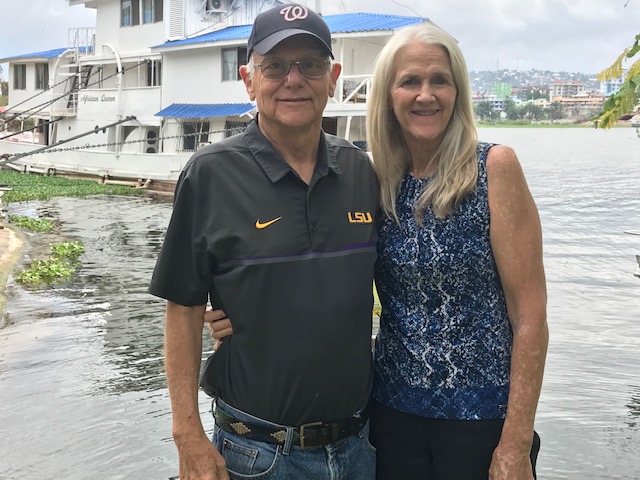 Dr. Thomas Wade Akins and his Wife Barbara AkinsATAIKUNET NASODIT.KOBONGO TOMA AMINA KON NASODIT IJO EKANISA LOKA IPESONAPUKOKINO 2:1-7AGEUNET Etabo loka apukokino egear ka ibaluan neejaasi ikanisan ikanyaarei ko Asia lo kwana Enyaritai Aturikia. Araasi lu ikanisan cut obe luajaasi aparasia kangun.Okokorolosodit a dumunit yokana loarai ekiyakiya apukokino ka iyemuto luitoeikitai mama ejai ngin ekanisa kotoma okanisan ikanyaarai.Konye arai yesu olope akiro akanyaarei nu atijenuneta nu kere ekamutos Yesu.Acerin akanyaarei agwoi abois ikanisan ikanyaarei kidarit ngesi kes kotoma akan ke nako teten apolou ke ebe ejaasi kwap na akapedor.Itijenarit elopet bala `` lo obu olot toma akidingot na asiposia nuatalai, kosubitete ka esabu. Araasi lu ikanisan ikanyaarei kanuka ngun, ejatatr Yesu apedor toma ekanisan ido nges Ejakait lokapolon lo ekanisa.Apukokinio na ajatatr aanyuneta akanyaareiEboba 2:16Erai ipesan ebuga loapol ameda kakwap na Asia. Eboyei loapolon loka Iromayon ngipe ngina. Epues naka itunga ajai akidingot na 250,000 toni 500,000.Ajatatar aboisit naitobwalere aboliasio na ayait itunga 25,000. Arai ebuga lo alajara kipugakina bonik. Amamete iserikalei luka roma ka angina. Ajaenene abaliaso ngina.Edarit ipeson etempulo lo itunga lu mam araasi ekeyunak naka atemis. Arai na epoget naepol (Aswamisio 19:27, 35) mama ajai Edeke lo, adakakinitai Eyekalu lo apol noi lo ajenara kwape loapol noi aparasia ngun akwap kere. Ngin kanu ajanara ebaga lo eyangari apak na eoja noi ido erai lo ayongio anonokin idana arai na erono arai, cut adiakar. Ajaatar aputo na apol noi. Aputo na ajatatar ikisina luipi oburok.Ilukumin luka angor luaraasi amalayan eswamaete nuepolok kanu aima idina.Esawe lo ekanisa eleleba ka igwaikinete isirigin oriagin, ingarenok ludinin, ludotea,luiswamaete nuke etal,ikayook, ikawook, ka luemunara.Kotoma akidingot na aboisit kana,ajala ekodet lo ajokau lo ikayuunak ido arai mama kec obu kristo ijukak ibaluwan ikanykaare lusodit.ekanisa 2:1 (a)Arai kotoma abosit na  ageunor ekanisa Ekanisa loka ipeson obu kogear kede Pirisikila ka akulla. Idumuni  nuu kere toma kotabo loka Aswamisio 18:18-19Ekaulo obu Ipaulo ekaraban lopeti koloma kidding kec. (18:24-26)Kobu Ipaulo kogwou apouk edit akwap na Epeso naayapior ngesi angetakin esapali louniet(19:1-7). Kiboikin neu ikaru iuni.Atimonokin akiro alokasuban ko Epeso arai cut atukurianet neajaasi ikemaak idina.Obu etiai loegwelenare aputo idina ebongo itidisiar. (Aswamisio 19:23-41) kitodikini oni nuikamanara ka etunganan lo anyaritai Demeterio engarenon loka ngul luetataeta epuesa.Kotukonok nepepe ka ikeswamak ka alimokin kesi ebe mam akeceswam ngin eyuara.Abongokinet kangun nges asurokinio ke ipaulo nepepe ka ike yuuna. Kosangak aswam ke Paulo Ekaulo Korot kea bear Yerusalem koriamunos ka imakio luekanisa. (20:17-38)Kosodi ekaulo kolot Timoteo ngina kwape ecokon(1 tim. 1:3)Yokana ekiyakiya da obu kodau Ikaru itomon lukawasia naka ajarake toma Epeso ne obu bala kiwadikaa. Eitabo loka Yokana loyareit kede kouniet arai ngesi engarenon kangine neakamunere nges kosodete  awenar ka ayangar toma akwap na patimosi kinga na angolol ibeari Turikia.Ajatatr ekanisa amin kama ejai Kristo kanu ajuin ebuga ngol enyakun neejai Ejakait.Atubora ikaru  akaisangon ageun kotoma aparasia neajar Kristo Yesu. Atwanan Ipaulo nepepe ka ikengarenok lukepuak.The compliment 2:2-3,6Kijaik asinyikokinetaErai kanuka ka nu ayinakini Iyesu Inera ka ekanisa. Kogeu kede akirot na aiturit!Ebala ebe ejeni mgesi kes.Akirot ajenun kotoma angajep na grimoni erai ``oida’’ apolou ke ajen na ileleba.Kanuka kangun; ejeni Yesu iboro kere lukajokak ka lukaronok. Kogeu aimor ngul luejai ekanisa aswam jokan.Inyo bo ejeni Iyesu?Nasodit, ejeni akec swamisio. Na nges akirot na engetakinit akiro kere nuetupakinete.Nakiyaarenit, ejeni aitaritoikec, itodikinina aswam toni anyinyir ka adumun apaasan. Erai agogong kere toma akwatat, ajanit ka eipud toma kanu ekotoi etunganan aswam ake kwaan, adam ka atikokina. Araasi ipeson lue  swamaete ka agogong kanuka Kristo.Nakiuniet, ejeni akacengirikinet. Apolouke ebe ajaut ka atikokina kotomq aningosiaEjeni ebe mam apotu ocamutu angirikin luarokok.Apotu komakinos toma opokesio luajokak kokiding na adiakar ka aima na amamus ajenun edekeone. Apotu kotamata ngul luanyarakina bonik ebe. Ikiyakiya. Obu Ipaulo kikwenya kes kotoma Aswamisio 20:28-31 kotoma kanu ikamanara kede nupenu. Ajaasi ikalimonokinak ludidika ka ikekesisiak luapotu olomutu Okanisan luasek kobalasi ebe enerasi kesi abois na emoyo lokalaunan, ka edeke kopwakutu luipu ebe araasi ikiyakiya.Ajaasi ikiyakiya irwan aarei. Nasodit, ikiyakiya lusodit itomon aarei naiyareikini, ikalimonokinak lu didik kwape nat Paulo. Yakobo, Baranabas. Isira, Anderoniko ka Yunia.(aswa. 14;14, 1 Kor 15:7, 1 gal 1:18, 1 rom 16:7)Koding na ekodet loyareit, ajaasi ikiyakia lukengalak luanyaraunia bonik ebe ikiyakia kanuka emiel lo aronon abois na ayangaun aic okanisa. Opotu kitepegata Paulo Konica lo ikorinton. (11 kor. 11:5,13,12,11)Ajok ekanisa noi kotoma atiakun luabeit ka ikiyakia lukaingal. Ekodet ediopet ka ikiyakia lukaingal. Ekodet ediopet loka kangul lukengal kes luanyaritai inikolaitanKotoma okokoron 6 inikolaitan elimora.Elimoritai bobo kotoma obaluwan neejaasi ikanisan luko Pagaranaum 2:12-15.Mam kijeni lukangai kesi arai bo nuapotu kisianakisi. Konye araasi luataparitos ekanisa toma adoteu ka amuton.Ejaa ngun dam am cut ekanisa obu ocam angirikin inikolaitan neda aponi kosalamkinere kanuka ka ngun.Kisinyikokik ka aiturit ekanisa kanu asipokin cut anger asisianakino naka aingal ka kanuka ajokisio ka aswam kec na ejok.Mam sio da ingirikini asisianakino naka aingal ko kanisan kosi.Atubokino (4)Aarai da kotoma aiturio, obu Kiristo kotodia anonok adiope.Apotu kodarata asisiaeta nuka Ebaibuli kosodete aijanakin Kristo kotoma abeit. Kolongoet ajatatar kesi ka amina naidul kanuka Kristo, ikaru 40 kau ngina Ipeson 3:17-19 ebala ebe, `` tetere Kristo Kibolei kotauonkus kanuka aiyuun, keda ebe Yesi, luimasi ka adulokin toma amin, ipedorete, amisikin ka luka toma amin, ipedorete amisikin kaluka luanak inyo aojau, ailales ka akearake arai adules, nepepe ka ajenun amina Kristo loerapiarit ajen kere, terere yesi aticepak ilelebunos kiton adoketait na aileleba naka  Edeke.Ipeson 6:23 ebala ebe; ``Asianut kojaun ka ngul lueminas Ejakaitwok.’’ Yesu Kristo kede amina na emamei esoswai.Akecetionus nges naa ebe apotu kojalakisi aminakec naasoditAmina nges naebakai ayongit. 2 yokana 6 ebala ebe, `` Na da nges amin, kaloseneneta kwape ejaatar aicorakinetake, na nges aicorakinet, kwape ipupurutotor yesi ameunkagaunet, ebe kolosenete kotoma amin.Eswamaete ipeluekekec na ekristayone kotoma amina na edit kanuka Ejakait ka ice da. Arai da kotoma opone loesesenere kesika amunikec ajaatar edola loapoloyi kotoma otau loka ekanisa.Egwaikin toma aswamInyo bo eyinakini Ikristayon atwaniar aminakec nasodit.Isirigin ka eranga. Aswam isiringin ka ejaanakin ekal epol noi ido ojok. Emamei loemuari nu. Konye, arai mam iccot emunari jo Erai na aitutur aanyun etunganan emunari ekekal kanuka eranga.Aiboiororoi kalucetunga. Erai cut ibore kanejasi atumunak luikar itomon auni kiton itomon akanyangon .Ekotosi ayenanar kede ikecepaper,ikristayon lu didik emuraros ajalakin ipokesio kec luajokak totere eminunete luce kesi kotoma atutubena ka osomeron.Aioukar naka aiyeyea .Erai adiakar na eminal dodo emame en ejenuni konye ejem edeke.Alitut –mamijo ipedori angarun etunganam kosodi ijo ajaut kede ainapa- kin kotoma aijarakon .Epagel  Eputosi ka acidi kotoma obuture loiboiei toma aboai otogoi luegwelarere iboro .Arai kebukoros enyamarete abaoi na iboiei tema .Anyunyura wok kanuka luce enyamari awai emoyo wok ka ajar wokANGISET: Bia ,eroko aminakon kanuk a kristo  ejai kwape kolo idumunia aiyuun?Amukean (5)Ijaanakini amukean .elimokini kes epone lo ajokar bobo Inera iboro iyarei :A .kiyiit!Kiyiitununei .Kiyiit ne idiakartotor A muronokin nges ageunet na amunar naemoyo : kiyiit eipone loayar ne ijaikina ijo ekonitau neejai kristo.Egwaikin toma aswam.Kiyiiti sabiti .Konye kwana…………Kiyiit eipone loisisianakinia ijo atukot na Ebaibuli ilemuna idiopet otomon dimaria kwana.Kiyiit eipone lo ijaanakina ijo Ejakait ka aiyalama ………..konye mere kwana…………Ekristayone laobeit nes ajaut toma amina ka yesu .Ijatar ijo kede amina  ka nges ?Aanyunet adiope kotoma okristayone nes amina.Mat 22:37-38.Eraina acorakinet kobu icobere otakanu kokau kangina kosodete atwaniar amina kec nasodit B .Iswila Iswila akepolou ebe “ aijullakin  aomisiokon “ijulakini ijo aomisiokon kotoma arii na ilosi kede lo kwama ipugat aijarakon.Kiyiiti kosodi aswilar na nes ait acorakinet.Erai na cut acamun anger akece diakar iswilar erai ejulakin ajar kon akan ace .Kwana mam ipedori  aswam nu.Imameotar ijo apedor na aiswilar .Ekoto ijo ajaut kede eipud edeke aijulakin joEmoyo lokalaunan ingarakini jo aijulakinKonye ,ibusakinit ijo kotoma akotekon aseun aitanang ipudesia asatana ka atupar eipud edeke kotoma aijar kon.Ebala ebe,”kiswama nukolo apotu kese kiswamata kotoma kageunet,” na nges nata ebe ijo aiyiitun amina nasodit ,iswila kosodi aibelokin neejai lominam yesu. Abongokinet(5)ekoto  I yesu aijulakin araibo aanyun ican kanuka abokinet naka aswanisiokon.Abunit eong mamakon kasodi alemar agwoet na atalakon kane esipot dimikito kibelokin aiswilar mam na erai abongun nakiyaret “Erai abunore na atubokino na ekanisa erai na akwenyaret na etube nakalaunan naebuni ayangaun esange lo ikanisan lo ipeson.Egwaikin toma aswam Aibo ejai ere lo atwamam amina ?Eree loemamei amina iboiel kogeana kotoma akwap.Etunganam loeminu kesi !Amina bon subunit ekanisa loabeit .Ekanisa loeminasi itunga Ejakait ka luce da.Kaparasia kanu :Apiasi isinamum ne kolo ajaasi ikanisan ikanykaarei .Ammameunos !osiriamum emammei aminum edeke araibo etunganas .Epedori etungankin okanisa ka aswam nuajokak kere kosodi ajalakin aminake nasodit. Acorakinet (7)egolokini ebalua kede asinyikokinet ka asumunet.Ibusakinit agin kanisa apupun akiro nu Asumunet naejai okokoro lo ejai bobo obaluan ikanykape da;2:11,17,26,3:5,12,21.Ebala ebe,”neejai ,ngol loepikori “.Asumunet na ijaikitai iyuunak .Iswamai nes asumunet na:Ibuni ijo ainyam araito naka ekitoi loka aijar na yesu nemam edaun na edeke .Ekitoi loka aijar kitodikitai oni ,kotoma ageun 2:9 kidong kominikor loka Eden .Kanuka a diakar na etunganan  kaboni kitoliorai ekitoi ngol mam acamakitai etunganan ainyam nges (Ageun 3:22)Ekitoi lo kotoma akuj loka aijar ebuni aiboi aparasia kene.(Apukokino 22:2,14,19).Kanuka kangun ekitoi aijar erai aanyunet na aijar na mam edaun.Ajar namam edaun loka edeke nes akuj.ANGETAKINET.Aarai kijalakinit aminakon nasodit Ibusakinit ijo aomoom kanuka nu iobu yesu kiswama komusalaba kangina ko kalbario .Ekoto jo aanyun akonye yesu lo obu otwanik kanuka adia kar kon Ekoto jo amony mama ke kotoma aiswilar naepot .Ekoto jo asesen kon adules toma omoyokon Olema kere nukaronok  ocakak nes .Ekoto jo alimokin yesu ebe ikoto ijo abonger toma amina kon nasodit .Ekoto ajo aswam ngin kwana.ATIAKUNET  NAKIYARETAITICANIO NAKA EKANISA.APUKOKINO 2:8-11Ageunet.Emame lo ejeni en araikini akanisa sumuruna ka apak na ageunor .Arai bo wapotu emoyo kodoikisi ageunete ebongutu ore.Araibo ipaulo ageuni aparasia naikaru iuni iboiei ko Epeso kotoma orot ke naiunikini elimonokini ejiri ne “itunga kere luka Asia apotu apuputu  akiro Ejakait (Asia 19:10)Emamei ecebore en ejenio ikama nara ka esau lo edit loka iyuunak luko sumuruna konye bon ebe etaanyitai ican naepol terere Ejakait ijukari ekebalua ,loauriana kotoma obaluan  ikanyaarei ,anu aingarakin kes toma aparasia nuetioko.Kirereo kotoma kanu obu ejakait kiner neejai ekanisa loeticanitai.EBUNI AITICANIO ABUNORE KA KWAP(9-10)Lukasurupo lo ekanisa araas luaninik, odedeng bobo da opol amumu (v.9)“Ajeni eong angarunio kon “kener I yesu .Akirot na ebe angaruriio aparasia ace erai ebe ayangar etungan mere bala luce,”konyeibus atemar ebe “Aningosit na eyare,(morris,TNTC 63)Erai aputo etinganan lo eyangaritai erono noi anu amudiar akeijar motimot kitorite kotoma alangir naepol(ikanisan 7 lu Barclay 36)Aputo angarunio kana erai kanuka etunganan lo itaanyitai ican kanu nges acamun yesu .Eticanio kes bou naarai eras ikristayon aiticanio kama ejai Apugan.Kokaru 195 eroko kristo kebuno ,adukitai itogoi luemaere a putosia idekesio lu I iromayon lu ngor,Deo rama ka ejaikin kes ko sumuruna.Kokaru 25 odaute do I yesu abunore ibugai luipu asia elaganete ka luce kanu adumun asianut kane ejai lopolon iromayon tiberia obuo ayongit no kodol sumuruna.Kobu abwangun naka alokapolon lo iromayon ojaun obuga .Aloseneneete itunga ngina kanu abukonokin akinyet ngaren na apotu na erwasitai ngin.Ongeroto ikristayon abukonokin akinyet ngin na eurmaApotu da bobo ongeroto anyaraun isira ebe ejakait (stott  pp 36-37)Ajai aticanio kakanin iyudayan ido orai lo epipil noi Obu ogear kede abubuikino naka yesu .Alosikinet I Paulo arai kanu aiyar ikristayon kere lu ti epedori nges kiton nges aijulakin neejai kristo .Eticanit nges iyudayan tirtir kotoma ngin boisit naelosi alimonokin ka nges ajaut aidaris kotoma roma kanuka isabeta akwam ke kitobomitosIyudayan (stott .p. 38)Iticanitai kes opnesio iwongon.   Ibakor (v.9):- etosomao ibakor kanu eticania Ikristayon Akirot na kotoma angajep na kolo ecai ebe mam kesi ecanasi, itoma araasi luakotosi agange.Emameator loicana bobo icebore; lo epuda angan emameator idiobore.Araasi isumurunan. ``luecanasi’’Mama erai ebe ekalanyaka aswam araibo ebe ekamaritai kesi toma oyemut lo amamus na ikapun kwape amameunor eyemut lo aswam.Arai ecanit lo ationus na abunokini kes kanu araut Ikristayon.Mam ecaete nu apotu etakanutu. Araasi Ikristayon Itunga Luokwap noi atutube na.Aticepak aekaritos lukajokak aswamkec tetere luman emunoko elaganete kanu ayait agwelanarArai bo ikapirin nepepe ka iyudayan lu sumuruna  koputu angeroto kotoma aileleba agwelanar ka kes araibo epagis Ikristayon.Araibo apotu ongeroto Alomar toma orienget lo agwelanar kosode atwaniar aswam kanuka KangunEtakani bala ekodet loaron loikapirin ka Iyudayan apotu imorikikinos kosodete atiatiar Ireria Ikristayon( iroma 10:14,34).Ejaasi ngun abu otakanu, ebe lukalaunak luka sumuruna ajaasi kede abar naepol naka akuj kwape `` ibaritos’Sirimodio tungan etutub ebe ebarit noi ekanisa naarai icana koboro. Icanas ice aboisio kere.(Hauner 33)Aparasia nu, elimonokinete icie ekristayone kwape erot lo euriana to adumun ajenanar ka abar.Ekotor edeke jo abar,’’ emonyete. Amamei loapedori ayinait isumurunan.acamuu ebe araas abeit.Ejai etace kotoma aijanakin yesu konye emamei lo obu isumun ebe ebunio aitac kes kotoma abar. Abar na esuminit Iyesu mam cut ekamanaraka abar na akwap kana. Kipimai nges abar opone ece.Kotoma akwap kana, eanyunitos isumurunan ariebo loiponesio kere araut `` luengeritai’’.Amunar ekiror (V.9). amunanerete itunga ikirorin Ikristayon.Arai ekiror lo atukot na Iyudayan.``necmanere Ejaikait.’’ Konye luetikaditos ka amunar ekiror ekanisa lo a kristo ayinaitos neemaere ko sumuruna araut itwasamaet en Ejakait lo amuton; neemacere satana.Angajep na Iyudayan ajai lailo ka laije, esasari esaber ka abekoi, atiakatiak ekiror lo ekanisa kotoma esiaranar nukarok asabanakin ngesErimete iyudayan ebe Ikristayon adiakaritos oponesio ikanyape. (Barclay, Rev DsB 1:198)Naarai ineritos Ikristayon nuikamunito ainyam akaun etungan ka aimat aokot etunganan ,oyangarete luasurup nu bala aswam na ainyam itunga.Naarai  amoritos ikristayon ebaga loka amina, opotosi kede inyamat na abong, kosodete luasurupo kec atemar ebe ajaasi lu toma dagano lo aelo.Naarai akotosi Ikristayon ,iyuunak aminun Yesu adepar iuriak, arai angor araibo ikiliok kec kosodete luosuropokec aitoron kes ebe eraasi luebilibilete ireriaNaarai ejaanakinete Edeke lo mam etangani ka anger aputo na Edeke kec. Kotemarete luasurop kec ebe angec ekece Edeke.Naarai angeritos Ikiristayon aicwe idis iboro lueur ma nganenike isira loebiroro ka ailagan ebe epote anonokikin nges bala Ejakait, kosodete luosurupokec etoron kes kwape luekotosi aibiror apugan.Naarai alimonokinete Ikristayon ebe ebonguni Kristo ka akim kanu enyanga neejaasi lumam Edekeoko. Kosode aitoron kes kanu ecwe iboro. Nuu kere mam araasi nuabeit konye lukalaunak ka sumuruna apotu oanyutu ican kanukec kopone ka ngope kangol!Kaurianut, kobu Yesu kotoma atiar, ``ajeni’ nuijaasi etor toma!``ajeni ‘’ apolouke alal adepar nee abala Ejakait ebe ekamanara kede ` Ejautene kec. Arai ebe ajeni nges abeit nuajaasi kesi etor toma naarai kitorit nges da nen.Arai kitaanyakinio Iketunga ican naarai icanasi ejeni ngesi! Kajai nges toma angerio adepar ikweny, omame ere adepar ikuwei luejaasi omukuran lu  ojudaya. Kitorit nges nen kolosek! (Taylor)Aidaris(10) ayanganaro Ikristayon aidaris.Ibugai bala Yerusalem, Kasiria, pilipi ka Roma eleleba kede Ikiritayon lueturaitai otuja(Stott p.39)Atwanare(10). Aaranaro Ikristayon.Aanyunitos 1sumurunan ican luelesikina konye ajaasi bobo ace luarokok luabeit aponare.Arai ber lueborors ka kes luangerito kes konye do abeit luegelegela iwaitin kec aitican kes.Apoloikinton Iromayon idokilikan abeit ategear  alosikinet na alemar `` Ikristayon” kotoma akwap, kana luipu aponi oyangarai aidaris. Icicitoritos toma atwanare na ican noi.Acakanao kes araut inyamat ingatunyo ka akajanakin okito luamoding. Adonyio icie toma omukulen luitiang kosode acakakin imwoko luemejaete tetere enyilinyilete kes akejes ka akejes.Abukokino icie akinyet awatekec kosodete ecweikin kanu araut aica amanat ekabaka apak naejaar epucit loapolon.Luingarakitos toma aswam na adiakar kes etolosete aticanio na ido araasi cut ingarenok luko Roma, konye obu Ejakait koany abeit kitorite akaninin kec.Loe singarenikinit kakairo kanu, ebala Ejakait ebe, arai Ajokit.Mam itwaniari akirot na epol. Aticanio naebunit mam cut ejai kinga na akan Edeke.Igwainikini nges esangeke (Ellul. 31). Edauni aparasia ``atomon bon’’(2:1)Ikalack akiro apotu opegakinos toma kanu ikamara ka aujau na apak kana, konye araida aoja noi, auriana apak.Mam erai ajokit konye Edeke ejatatar akirot kotoma kanu (Morris, TNTC 64)Mam  nges ecamakini lopeke aitaanyio ican adepar kwape ekokor alosikinet ke(Taylor)Dietrich bonhoffer arai ecokon lo ageresan.Aparasia na ejie loyareit akwan kere obu konger anonokikin. Hitler kosode aiyar kotoma aikajakin okitoi Ap. 09,1945.Kiwadikat, ``Aticanio erai aanyunet Ekristayone loabeit’’. Ekiyakia mam epol adepar loijaaikini nges.11. ejaasi asumuneta aarei luka yesu (10-11)Anyoeka asumununeta nu?Ejatatar aarei``abuni ejaikin ijo aboko naka aijar”(v.10)``mam bobo atwanare nakiyaret ebuni aitikadikin’’ (v.11)Esiposi asumununeta nu toma kanu ikamutos ebe ingai bo Iyesu……..Asumunet esipo toma oponesio etunganan loasubuni kes.Kitodikit oni abeitok akany nuikamutos YesuMam nges Edaun (8)Apukokino 1:8 Olupa ka omega….Ageunet ka EsangeErai nges esipikoran (8) kobu kotwana ido kojaru bobo.Elacet lo atwanare ka aboisit kalukatwak ejai akan ke (1:18)Iburanian 12:14, 15 ebala ebe adau nges aipikor atwanare ka ajokin tetere nes ilakajari onik kotoma akuriau  atwanare.Ejeni kere(9)``ajeni ikoni aticanio kon’’Ejeni ecanitikonEjeni jo naarai irucokina ijo ka nges Ejatatar apedor …(10)..... itaanyio ican kamu aparasia atomon bou………..”Aticaneta nu ejatar esango ido ketijenikini ebe nges ejatatar epedor.5.Ejatatar nges alosikinet .(10)….aitemijo Alosikinet ke erai kanu ailotar oni .Kwape elotarere epuesa kotoma amwanis aso epedori akim na aticanio anyangar eguun wok toma kristo kosodi aitigogong ipokosiowok (yak.1:2-4 kallpet.1:7)(stott pp.44-48)Angetakinet“Ngol leojaatatar akii ,kirra  nuelimokini emoyo ekanisa’(2:11 a)Ekoto kristo oni kere wapotu eirasi lu obu nges kolimok ekanisa loeticano alemun aomisoit (Elluli 27) Konyarau lukalaunak lukitaanyio ican mam araut luckuriaka ,konye ojaasi ka aiyuun dodo,inyo ebuni araun?Ekanisa losodit eticanio wadumunete ibaluan ikaru akwatat kau apotu olemet aomisoit acamum arai bo mam apupun arai bo asipokin igwoi arai bo mam Atupuruc adiope kana sabato ,22 kolap kalo yaret aduate iyesu abunore 155,opotu ipolisin aikamar Polycarp ,ecoko lo ekanisa lo sumuruna.Apotu ki kamutu nges ka ayangaun neejai engarenon ,orai laoyait karere ,naarai mam nges acaunit aicire akinyet naeur ko isira.Obu engaren lo kototo noi ebala 
kilagan komoyo loka isira kasodi alakakin ijo ;omor mor kristo.Sirikikurianar konye kajaun ka aiyuun akiro ejakait aticepak apotu otirosi loka Polycarp .Konget .’Akaisakanyaauni ka ikaru ikonyape ejaanakini nges,ido mam eswamaikit eong adiokar ; epone do ali apedoria eong bobo amoromor eka kakaba lo alukuni eong?Kotukonok luka surupokae ikito alukar nges kanuka aicweio konye obu ekwam loededeng kitudungo akim Kicum esirikalet etau ejakait Polycarp kanu etanang aijar ke (stott ibore en eomomoi kristo 41)Kobu ejakait Polycarp ,kolup me ejakait kolimok ikanisan ikanyarei lueticanio kasode anger araut ikuresik kede ajaut ka aiyuun.ATIAKUNET NAKIUNIET.Ekanisa kotoma atutubet naetiono kede oronoEkanisa kotoma perugamo apukokino 2:12-17Angeunet‘Etiono noi kane ‘mam eong apodori  aimar irwan adi elimonokino nu. Gin bois nealosi eong aipejoikin ido adau alimonokin adaun akwapin 65 luegelegela ka eong kidau alosit aboisio nukajokak nepepe ka etutuor ingarenokKadiope paran kijai aboisit ne atubitotor isiriamum akou etunganan away ido korai ekalimonokinan.Bobo adiope paran ti enomitai arasasit aitobeikin kotau konye orasi ainom ne etingio irengai emotoka orai emotoka lo ajai eong erenge.Kotoma atutubet ace isiraimum lu etapitos alok ibomum alokitos oyapiei ka engarenon lo adarit sio kanu asiomam na etegear ekanisa needa atipe atipe oduor ebomu ayar nes:Ikristayon akwap kere iboiete aboisio nuetioko ka oroko ilolo ,ejakai aiyar ikristayon ,etubutubete akwes kec,ebwangabwangao ,ka ikece reria ka ikanisan da ecweio .Akwapwok engerit yesu ka wetupete nges.Kotoma akirot kana akoto aimor kede yes inyo erai aboisit na etiono ka orono kiwany kotoma aparasia nuka yesu Araasi nu kotoma obuga lo perugamo .Ationo na ikristayon aijar kotoma obuga lo aroko aswamisio lo itungaEkanisa lo perugamo eterekina kede nuisisiamakino ka akiro nuka akwapin .Ajatatar aningosia kotoma okanisa ka kotoma  akwap ,kanu aitodolikin asisaeta nuka ebaibuli ,nuejokak ka nu ibusEpuu ikasabak aboisio kere (stott p.49) arai ejautene wakwapin ibore epol noi Ileleba akwapin ka iboro lu emunaros ailekar iboro lumam edaunos (JM).Iromayon 12:2 ebala ebe ‘kwabo sirikiputo nuka ikar kalu ,konye kanuka asiteleunio naka aomiokus kijulakinos ,tetere igimorete nuekoto edeke ,nuejok ,ka nuisiyala mikinito ,ka nuisiyala mikinito ,ka nuedolito da.Tito 2:12 ebala ebe,kituutoori oni ebe,kangeroto amamus ayongit edeke ,ka aingobel naka akwapin ,kajarata ka acoit ka adolit ,ka ayonget da edeke,kotoma okar luka kwana.Yakobo 1:27 ebala ebe ,’edini loelai loemameu elos kakonyen nuka edeke papa nges aidar bon kakwap komamei amasikinet.Iyokana 2:15-17 ebalaeb siriminas akwapin karaida iboro luejaas akwapin.Arai emina etungan akwapin ,emamei amin naka papa tomakeng.Naarai ibore kere yenejai toma akwapin aingobel naka akuan ,aingobel naka akonye ,ka eitur da naka aijar kana mam itomunete neejai papa dimarai elomunete kakwapin .Edauno da akwapin ka aingobel kec,konye yeniswamai nuekot edeke esalenenei kiton ikaru kere.1.OLUPE EBALUA…………..yesu kristoErai lo ebalua lo anyouni kaneka yesu kanu ekanisa lo perugamo (2:12)Yokana atupiton loka yesu nges iwadikat ebalua.Kejaa ngun ,kinerit kristo kitorite neejai yokana konye yesu nges olope ebalua.Kitodikina leokwana iwaitin iyarei “Ekileng loka emoyo lokalaunan ejatar iwaitin iyarei wekwaka .Iwaitin iyarei ngul kes luta:Akan naka ayuunIpuu nuitemtemit ebaibuli ikamanara kede ekileng .Epedokini akirot ejakait aijen .Etubori away ailip aitimiowok kitodiare adiakarwok .Earari ejiri leosabet.Iburanian 4:12 ebala eb ‘erai akirot edeke leojari kokukurana ido okwana adepar ekileng loekwana iwaitin iarei.Ka ereet ke aputosi kede akolong loecai aica ka akegogong’Yesu nges akirot edeke .Apuk 19:13 ebala ebe ,konapite anapito naebwasitai aokot,enyaritai ekekiror akirot naka edeke.Akan naka atubokino.Lolo ,erai akirot ejakait kanuka acamum adiakarwok kanu ayangaun loeliorit neejai kristo .Kejaa,ngum ,adiope paran ebuni ekileng ejulakin aswam ke ebuni aijulakin anyon kane eraar ekileng lo aiyuun ibore kosodi araut lo atubokino Atemasi ebe ,akirot naka ejakait na alakunio ebuni arauit lo atubokino Yokana 12:47-48 ebe arai kiira etungan akakiro ,komam erili ,mam eong atubokin nges ,naarai mam eong abunit atubokin akwapin,dimarai aitajar akwapin .Yenikangeri ejai ekatubokinanike,akirot naenerit ,nges etubokini kapaaran nakawasia (stott .pp.60-61)11. EBOBA LO PERUGAMO Ajai ekanisa obobalo perugamo lolo, eboba lo ejai akwap nako turikia ido enyararitai berugama.Perugamo arai aboisit na apol amamus edini .Ejai perugamo omairon 55 anyoun ko ngalakimak nako sumuruna.Ejai ebuga lo neikeara iputin 1800 kuju ajatatar neidarere eiboi nepetai 200,000(Jm)Ajakanut asatanaKinerit Yesu ebe arai Perugamo ariamunet na ajokin. Arai aboisit na ariebo (Taylor)Ebala Yesu ebe, Ajeni eong neiboiotor bobo da ajeni neiboio satana (ekokoro 13). Eboiei satana Perugama ido dab obo ipugaite. Arai satana nealomunia atiokusio kere.(stott. P.58)Kotabo loka Yokana 12:31 kobu Iyesu kikwenya oni kotoma kanu ikamanara kede Satana ka akepedor kenyarit Yesu nges ``ekapolon loka apolou.Ekiyakia loda ebe Paulo da obu ikwenya oni acoite Satana.Ipeson 2:2 ebala ebe, nukolo ilosenenete kotoma, kwape ejatar epone loka akwapin kanu kwape ejatar ekapon loka apolou naka apak, ka emoyo loiswamakini kwana odwe luiulaka.Ipesan 6:12. Anyarit Paulo nges eyaiton naka ajoresio lujaas toma aboisio nuka akuj.Ebuga lo Perugamo ajatar  ikanisan nuipuu, abilai,abosio nukalaunak ka asisiaeta nuengeritos Kristo konye atodunio na satana kopol noi nges na aima Isira loarai Eyaiton loka Roma. (Sttott.p59)Ipugat satana. Erai ekasaban. Ingalai Erai enabi lokengalan. Enabi lokeengalan lo man etwanit. Eroko ejari ktoma akidingot wok. Erai emoyo kalu engeritos Kristo.Arai Perugamo airiamunet na aima ka ngul lukesabak ido kes ikany luajenaraJerusi:- Arai lo papa idekesio luko Grimani. Ajai amukurat na arai aojauke ipuutin 1000 kuju. Kojai emesa naka ayinakinet kuju ke orai kanuka edeke Jerusi.Keboiei emesa lo ainakinet kinga na emoru kolomute komoru aojou 800 kujuAnatarit emesa lo ebuga kere. Aojouke arai ipuutin 20 kuju. Epuriei aparit kere ka ainankineta neejas idekesio. Aputosi kede ajakanut naepol kosodi nes araar Perugamo ebuga loajai epugae ajokit.(Taylor)Asikopor:- arai Edeke lo arimani loka angaleu. Aponeneete itunga anatar akwap kere okanisa adumun angaleu.  Arai na edeke ajokit loanagaleu. Ajenara Perugamo kanuka Esomero ke loetangaleuni (Ladd)Aitodunet naka Asikopor arai emun. Ngin kware aliaete imunio luetanitai ore akwes itunga eperete kwap.Eyuunitos ebe araasi imunio idekesio akulepek. Neetorora Asikopor akonikwan ongaleuni ijo. Kageun ko Eden arai emun aanyunet naka satana(Taylor)Dinisio:- arai edeke loajon, aberu kede ayoere.Ateni:- arai edeke loka ejieAmaenen ekayaiton lokapolon.Aiyatakin toma odekesio lu ajai bobo amaite ekayaiton lokapon loka Roma. Ikasabak luka Roma, Perugama nges arai ebuga losodit kakwap naka Asia kanu egang amaio naka ekayaiton lokapolon.Aimaio ka ekayaiton lokapolon arai aitemio na ayongio na Roma.Ainger ayongir ka aima ekayaiton lokapolon etojokaritai ebe erai cut abil apugan (Ladd)Ikaru akaisarei kalu kany kaongo eroko yesu kebuno ,ejaikinitai itunga luko perugamo apedor na adu kun ka ejaikin etempulo neejai agusto isira.Aima ekeyaiton lokapolon ajatatar ebuga ke perugamo .Kane ajaasi ikristayon aima isira aputosi kede aima satana .Dodo ,erai ebalua lo loijukakitai ekanisa loicikakinit apedor na aima idekesio .(stott.p.50-51) ajai aridakinie na ikristayon kane ajaasi lueboyororos kakes ka edini.Kanu kes aibelokin yesu kristo epur ka abogun aima idekesio Ipungat satana aibosio acie kakwap perugamo erai ediopet aputo aboisio kangunIII.ASINYIKOKINET LOKA KRISTO(V.13)Itegearit kristo ekebbalua ka akirot na,”ajeni eong neiboyoto “(v.13)Ebalaebe ejeni nges ikristayan tuperugamo ejaas toma atiokusio ka aboisit naerono alukitos kes ikesabak ka luasidikitos aimaio ekayaiton lokapolonObu iyesu kogea kede amor asinyikoriet neejai ekanisa .Isalamikinit nges ekanisa lo naarai “kisalakis toma abiet kanuka ekakiror .mam yesu opotu omoromorata ka anger akusi yuun (v .13)Aidar abiet naka akiro nukajokak nes epol kaneejai yesu kristo .mam ibus oni aminum nges bobon ,aitor ocan kanuke ,konye ibusakinit oni asipo toma abiet nuikamamara ka nges (stott. P.51)Akou na ebalua lo nges na ebe edarata abiet ka aitanyanyar kotoma aparasia nu nuatiokusio .Epederete ikristo epeget kanuka akiro nuipe kotoma  aiyuun na ekristo yone Ejasi ngun da ,ejaas asiposia auni nuka abiet na aiyuun na mam ijo imoro moroi.Nunyoeka bo akiro auni nuepokok nukabiet 1.Abiet nuka kristo .kristo erai edeke mam omipedori amoromor abiet na;Yesu kristo nges bo ngai ?Eraina aingise na ejok kakare otunga .Kristo nges edeke .Erai edeke loejai kaoni Immanuel !Emamei acamaanar toma akiro kanu anger ebe yesu nges ,kristo wabuni kotoma akuwam “arai anger kristo Alimonokin ejiri ecie do mere ebe erai yesu edeke kotoma akuan orai ejakait ka elakunan arai iken .Iyokana 2:22 ebala ebe ,’kana nges ijenuniata emoyo loka edeke :Ngolimoyo loelimoribe abu yesu kristo toma akuan ,erai loka edeke kosodi ngolimoyo loman elimori yesu ,mam erai loka edeke ,ngol erai lokasurup loka kristo ,ido erai emoyo alokasurup…”2.Abiet naka aiyuun . mam oni ipedou aitepeg ka acamanar ka abiet na Ekristayone nges kristo .Kristo erai ejakait ka elakuanan Aijar na mam edaun nges ajenun yesu kristo kotoma aijar kon.Yokana 17;3 ebala ebe ,”Aijar na mam edaun nges na ebe ,kojenutu jo edeke adiopet –lokabiet ,ka yesu kristo lokijukuniAjenun nges akepolou ebe ijemo ijo kristo kotau kon.Ejiri li erai iboro iuni kwape ejaar toma I korinton 15:1-4.Kobu yesu kotwana kanuka adiakar wok luipu ebalas ebe ejiri nges lo ebe” obu yesu kotwana “mam :itunga kere ebiet atwanere .konye akirot nges na ebe obu yesu kotwanan kanuka adiaka narete wok.2.konukai apolouke ka abiet obu kotwana.3.Kajaru kotoma ates kapak na iunikini luipu ka kwap kana iyuunitos ebe erot lo alosit kiyu nges aijar naejok Arai erasi ngun abiet kanukinyo ikotor ekalakunan Isisianakini ebaibuli ebe etace lo adiakar naekoto edeke nges “atwanare kede aokot.Ngol bon etace loecamuni edeke iromanyan 6:23 ebala ebe ,” naarai eropit loka adiakar nges atwanere mere ebe aijar na ajokan.Mam ijo ilakuni akonijar kanuka  aswamisinei kon nukajokouk arai bo aijar najokan .abiet nges na ebe oni kere kirai ikadia kanarak ido ejai etace loadiakar.Akirot edeke nges na ebe obu kristo kotwana ,ebukorit akeokot atacia adiakakar wok nuiswanat .Etwaanit atwanerere na abiet ti oni atwanerereEtacit etace loabiet  oni aitac .kosode aida nges konye obu kojar kokatwak kapak nakiuniet.Ipetero 1:18-19 ebala ebe,”kojenutu eba mam aponi kolakunai yes kiboro luedaunos ,kwape epuesa arai esabu ,koponesio kus lutai lukirokunete kama kalukapapaa kus ,konye kede aokot naetiai naepol kwape amere na emame atoronet ,AOKOT NAKA KRISTO “Ipetero 2:24 ebala ebe ,”Abu nges elopet kibwok adiakanaretawok kakuanako kokitoi terere nakidaunia atwanare kama ejaasi adiakanareta ,kajarata mama ejai adolit .imaearinike kes itangaleunete yes.’Epone ali elakuno etunganan ?Ekoto ginitunganan aijaun kristo marako 1:15, “kitoronikinos kiyuutu”Aitoronikin akepolou  ebe “aijulakin aomisio kon “.Kijulak aomisiokon –ajenun ngai ebiet aipuga aijarkan kilimori ebe kisolit alosit na adiakar ido kwana ikoto ijo yesu kijulak jo ka epuga akonijar Mam cut ijo ipedor aijulakin akonijar kilopet ekoto ijo acamum kristo aijulakin ajarakon .Angiset na ebe ,” ijo ikoto ayinakun yesu ojaun kede epugae toma ajarakon ka ejulakun ka ekotor?Epol apolou naka ayuun adepar ayuun nuikamanara ka yesu .ibusakinit etuganan ajaut kede ,”ayuun na otau “ Ayuun na otau nges na ebe  ajalakin arai aipal aijar kon neejai yesu Ekoto ijo aiyuun ebe yesu nges ajakait ido nges erai ediope rot konye erai nges erot ediope bon loalario .Yesu bon etwanit  kanuka adiakar kon,konukai ido kojaru bobo .Yesu bon elakuni !konye ,liyuunit satana akirot na.!Dodo ,araut ekristayot ibusakinit etunganan aitoronikin ka aiyinakin aijarake arai aijarake neejai yesu kwape ejakait.Iromayan 10:9 ebala ebe ,”Kiyuu kotau kon kosodi alimor kakituk kon ebe yesu nges ejakait kede do jo a dumun aitajario “Mam ebaibuli ebala ebe acamun yesu kwape eketajaran .Nges bon erai eketajaran wok.Obu kotwana kanuka adiakanareta wok.obu yesu kotac ebele lo adiakarwok kanuwok. Erai aiyuun ayinakinet na obu yesu koinak oni katitoi.Ebala ebaibuli ebe ekoto ijo ayinakin aijar kon neejai yesu kwape .Ejakait kodumu do ijo alukunio .Mam ait I becokina toma aileleba kanu atemar bon ebe iyuunit ijo yesu Ekoto amunokin kristo kotoma ayinakin akorijar mama kengErauni ijo araibo kristo ipugal aijarakon ngin nges ibore epol kamunitos aijar.3.Abeit naikamanara kede alaunit Mam oru icamanar acamariar kanuka abiet naAbiet naepol naiuniet na mam oni icamanar kotoma nges ibore en ejok akatemari bobo ebe,eipone loaijar aijarakon akaulo na ajailu kristo .Erai alounit (stott p 57)Ejaasi iboro iarei toma okristayone 1.Ibore en ibusakinit aiyuku –nuikamanara kede etunganan ka aswam naka yesu kristo 2.Eipone lo aijar –aijar na elai jokan Icietunga apedorete aomoom ebe edautu adumun aijario ebongorete kau kosode aijario toma adiakar naarai ebe itajaruna do kesi Ejaas ngun alimor kristo kede atupit adiakar erai anger yesu .Arai iyuunit etunganan akirot na akepolou nepekolo mam etungan ngol itajaruna .Itajaruna oni koma Adiakar”.Iswamai oni adiakar akaulo na oni aitajarun konye amameotor eipud aswam kwangin ido da mam oni ikoto aijar aijar toma adiakar ,toma amuton ka kanuka satana.       Ainger na ebe erai Yesu Kristo nges araut ekasaban. Alimor ebe ijeni ijo nges kwape Ejakait komam iyongit Ikisila ke erai bobo araut ikengalan.O yokana 2:4 ebala ebe, ``yeninera ebe,`` ajeni nges,’’ koma ericit acorakineta ke erai ikengalan. Emamei da abeit kotoma keng.Ikokoron 22 ebala ebe.`` ingaibo  erai ikengalan dimarai yenengeri ebe Yesu mere Kristo? Lo nges lokasurup loka Kristo, loengeri papa ka okuku da.Ebuga lo Perugamo arai loationo ido orono da noi kanu Ikristayon luatupitos abeitok auni nuemari.Ajai kolo ekristayot loanyaritai aritipasto. Aponi kojenunu nges kwape loatuani kanu atupit adinii.Antipasto loatuani kanu edini.Ikokoron 13 elimokini oni nuikamunitos antipasto. Arai ediopetunganan loekanisa mam kijeni nuipu nuikamunitos nges dimikito ekekiror bon arai aritipasto ido ebe obu kosaete emuriokinit Kristo kiton atwanare.Mam etiono ajeni ibore en obu kiswamaunAticicepak alimokitai nges alosit neejai engaron lo iromayon lo arii kangin iboiei Perugamo. Arai bobo nges loepolokit imakio aluke agalak luamaete isira.Nu obu antipasto kiswama nges asiarar icok lua aurok akim kosodi atemar atiar `` isira nges Ejakait’’. Nen nges abeit ajalakinia nges.Ikoni nen, adaute alimor ebe Yesu nges Ejakait.1 pilipin 2:9-11, loebala ebe `` nes etopolooria Edeke nges, koinak nges ekiror ngol loitelekarit ikiroria kere, tetere ekukonokini ngini lung ekiror loka Yesu, nuka akuj ka nuka akwap, ka nukakwap ka akwap da; ido kilimonori nginingajep ebe Yesu nges Ekakait. Kitopoloritete Edeke Papa.Kobu kogwo esipo. Mam obu kocam alimor ebe Isira nges Ejakait. Aponi oarai nges kanuka Kristo.(Stott p.52-53)Kinerit Yesu ebe `` Ajeni neiboyotor neejai akabakanut loka satana ber, obu kosalak toma abeit kanu ekakiror mam ijo obu konger ayuun eong.(ekokoro 13). Kobu Kristo kisialamik ekanisa opone  kalo ekaera ebala ebe mam kes apotu ongeroto akeceyuun.IV. AKIRO LOKA KRISTO NUATIBOKINO (EKOKORO 14-15ekokoro 14, ``ajatar iboro idis nuikamunitos ijo: ijatar ijo icietunga ngina luimakina toma aisisianakineta loka balamu”ekokoro 15`` Ijatar bobo ijo ngul luimakakina toma asisianakineta luka inikolotan.Inikolotan ka lua balarm( ikokoron 14-15)Lui kes ikodeta iarei lue sisianakite akece omisio;- asisianakineta nuka esabet arai nukaingal.Apotu ngul luasomitos kocamanaros kokodingkec ebe esisianakite lu iboro lu apotunora. Ajaas inikolotan da toma EpesoNASODIT AOMISIOKEC ARAI ESISIANAKIN NUKA BALAAM Balaam arai enabi lo itatamitai akekiro kotoma otabo loka Aimario 22-25Balaam arai ekabaka loka Moab. Ajai Moab kide nako Yorodan. Akwap naka Isreal ajai lailol too. Ayapiarit Isirairin atub ecor kosodete Alomar akwap na asumunet. Obu Balam kowany nueswamaikitos Isirairin luka imorain obu Oyanga Balam aiken ateker na Isreal luayapikinit Alomar akwap na asumunet .Kotoma 2 peter 2:15 ka Yuda 11, Obu Balak kijaik Balaam, enabi Isirigin tetere ikeni ateker na Isreal. Obu Balaam kodum atubokinio bonik kanu adiakar na akote iboro.Ngin pak neengauna Balaam akituk kanu aikenit Isreal, ibeloinos akiro araut arereng.Akaulo, obu Balaam kitemok anepeta ace. Kobu kisisianik Balak, ekabaka aiyinakin Isiriarin ainyam inyamat luijaikitai ajokin kosodete aswam aswamusinei nuka adoteu.Ayangaununei Balak apesur nuko Moab aponere aingalangal ikiliek luateker nako Isreal. Kwangin egearete aswam adoteu  lomam Ejakait ekoto kosodi anyunyura Edeke adoikin kes.Ekokoro 14 ebala ebe,”obu balaam …kisisianik balak aingalangal isirairin tetere ediakarete kotoma ainyam  inyamat luijaikitai ajokin ka aswam adoteu .kojenu :aimario 25 ka 31:16Kotoma yuda 10-11 ebala ebe ,” konye itunga lu emoromorete ngun kere numan ejenete ,konye ngun nuejenete kaurunet kwape itiang luemamie acoa ,kangun emudiario kes ,itukwi kes !naarai aloset korot kain ,kokubokinos kapaar naka balaam ,kanuka eropit komudiarai kopeget loka kora.Obu I petero kosurok luatupitos irotin luka balaam2 petero 2:15-16 ebala ebe ,”inyeinete erot loetenit ,kosodete apaar atupar erot loka balaam ,okoku loka beor ,loamina eropit loamamus adolit ,konye aponi kitoronai kanuka epalike ;abu asigiria namam inera kiner koporotoi loka etunganan,kitok ikerep luka enabi;Kobuga naka perugama atupitos icie asisianakino naka balaam.eswamaeneete kesi ibagai tukaaingal ka aswam adoteu konye bobo olosete aimorikikin aima nepepe ka ikristayon (JM)Erai balaam aanyunet kangul kalu emonete akiro nuka aingal kotoma ajokin nepepe ka adoteu.(LADD) Aomisio nakiyareit arai asisianakino nakaingal na inikolotan.Asisianakin naka inikolotan abeitabiet aputosi ka nuka balaam .kes kere etojokaritos abwalarit ka angirikin aisisianakino naka aingal ka adoteu Abalasi ebe kwape adaunitor kesi aiyuun alakajara do kesi aijar toma aronis .Yuda 4 ebala ebe icie ajatatar ,”kotautu toma okanisa “komam ejenuna ,ngul luajenio sek kanu atubokino ,lumam ajenete edeke oraasi luejulakinete asianut edeke asilianut kosodete anger engarenounwok ediope bon ka ejakait,yesu kristo Ekanisa loka epeso ajatar ationus na aputosi ka na inikolotan konye toma apukokino 2:6, apotu ongarutu aswamu sinei nuka inikolotan Do ,nuangeritos kesi kotoma epeso angirikitai ko perugamo v.AICORIO NAKA KRISTO kotoma yesu atiar ,”kitoromkinos !Arai mam,eapiei eong abongun ka aityi kes ka ekileng loka akitukuka”ekokoro 16-kinyaunut Krista ekanisa “aitoronikin “mam ibusakinit ekanisa ,angirikin anyoun otoma abeitok auni nuka aiyuun naka ikristayon.1.Abiet naka yesu kristo 2.Abiet naka aiyuun3.Abiet naka alaunitAanyunet acie naitodunit eipone lo angirikitor ekanisa aomisio numam eupas ka edini obu ojaun ko kanisa lo ikorinton Ekanisa loka ikorinton angirikitos etunganan ediope loko kanisa loakotunit ajenake .Apotu koeamanaros amoromor abiet naka alunit .Apotu ogiroto atupar nukajokak nuka aijar na ekristayone.Kiwadikat Paulo ebe,’mam aolobobokus ejok mam kereka ijenet ebe aitu buunet naedit itubuuni alunguret kere?kitesegaros kaitubuunet namojong tetere iraunes alunguret kakiket ,kwape iraatar lumam ituboro .’(11 kor.5:6-7)Ibusakinit ekanisa loka kristo cut aitoronikin arai ejai aronus na agir abiet Aitoronikin akepoleu ,”aijulakin aomisiokon “.Akepolou aijulakin aomisiokon kotoma kanu iyuunit ka epone lo ijaria.vi.AYINAKINETA AUNI NA KRISTO MAMA EJAAS IKAYUUNAK (EKOKORO 17)ijiisio wabiet bon lutijiet ajoresio nukarokok nges yesu ka akirot edeke kinerit yesu kotoma yokana 14:5,” arai eong ABIET,erot ka aijar da… mam nges erai ABIET konye erai ngesi ABEIT.Akiro kere nuinerit yesu ka nuisiwamat eras abiet nuitekoro yesu kristo bon erai ailelebawok kanuka abiet .Arai ejai etunganan arai ibone en itoltoli I yesu apolou ebe erai ngol aomisoit ,aijen ngin esabet.Alimoki oni I yesu ayinakinet  naijaikino luepikosi amamus abeit ka aronus kosodete arimarit abeit.Ebala yesu kokoron 17 ebe, `` Neejai ngol loepikori, abuni aijaikin luigwaitai,  abuni bobo ejaikin nges engarot loakwangan kede ekiror lotetet kiwadikaete toma, ido ngol bon loedumi ebuni ajenun.Kijaikini ngesi oni ainakineta auni nuejokak: emugati loigwatai engarok loakwangan ka ekiror lokitetet inyoeka iborolu?Emanu loigwaitai.Maana arai emugati loawiwiny   bala isiik au loetanyamia Edeke Isirairin kotoma amoding.(Anyoun 18:14)Kotoma  anyoun 16:32-34 ka ibur 9:4 nekejai atido nake sabu nakejai emanu ka asaduku naka atutuket kwape asiitikinet.Ejaas ngun, emanu loegwaitai ejai abois Yesu Kristo, emugati lo aijar(Yokana 6:31-35, 48-51), Yesu itodoliEmanu loigwaitai itoduni areregusio kere nuajenun KristoEngarot loakwangan Emamei  en ejeni ibore en.Ejaasi ngun arai enono loka Iromayon akoranakin luitelekarete akerit kolagano. Ejaikino engarot laokwangan kiwadikaetete ekiro ekakeran toma. Arai na eipone loajaikin nges apapula naelomaria opucino. Erai aanyunet loacamunio toma opucit lo Ejakait kotoma akuj.(Ladd)EKIROR LOTETETEbuni ekiro lokitetet awadikaun toma ongarot omamei cut en ejeni dimarai ngel loijauni bon. Ekiror lokitetet ebuni ejaanakin kwape apapula na ecamakinere ijo alomara toma aijar na ikaru kere(JM)Dodo, loesipokin komam emwangi abeit ebuni adumun ayinakinet. Ejatar ngol Yesu. Ijatar YESU IJATAR AIJAR NA Ikaru Kere.Etunganan loejatar yesu adau adumun aijar kwana. Aijar naka abeit kede aiyalama ka ainapakin. Ebuni bobo adumun aijar kede Kristo kotoma akuj akaulo na atwanere. Ejatar emanu ligwaitai. ``Yesu’’. Engarot loakwangan ``Yesu’’, apapula na  naecamakinere Alomar toma akuj ka ekiror lotetet `` Yesu.ANGETAKINET  Akaulo na ikaru 250 kodautei Yesu atwanare, ajarun ka alosit toma akuj ekanisa loka yesu obu kitor toma aticanio akanin apugan naka iromayon.Ikaru 313 akaulo ke Yesu, ajai engaron loka Iromayon loangaritai kanstantino. Obu kijaik nu abeit aswam konyaritete ``Apedor namilani’’ na obu itanang aiticanio na Ikristayon. Obu Koseu edini loka Ikristayon araut edini lo engarenkine loka Roma. Abongokinet kana akirot naetolomitai arono noi kane ajai ekanisa loka abeit loka Kristo. Luemaete ajokin apotu orautu imakio luikristayon komam iyuunitos oduketa nuemaere idekesio, orautu ikanisan, ipucito luemaere ajokin kituluorete ipucito Ikristayon.Kijulakin Ekristayone kotoma ajaut ka epaperone kede Yesu Kristo kotoma ayuun kosodi araun edini loapugan kobu ekanisa komany apugan kosodi araut atiakatiaka naitunga ka aomisio (JM).Abongokinet ke nges na ebe obu akwapin koloma okanisa.Aparasia nu ejai ekanisa naka Yesu Kristo etor toma atiokusio luelangir konyaritete akwapin. Ipu ikanisan luakuana luejaasi amwangit nuko baibuli ka acorakineta kanu aitam aputor kede akwap tetere eriuni luceitunga okanisa.Ocokok luipu mam bobo elimonokinete aitoron adiakar, etube,arai nuikamunitos aijen na akwapin naebe itunga luediopepone adukokin. Luipu mam isisianakine nuikamara kede aelo naitolosio kinga naedukone.Aswamisinei ajokit nges atanyanyar esabet ka aisisianakinio naka aingalKinyaraitai oni aidar nukolo kijaitai oni ka acamun kanuka aiyun katipet bon nuoponi kijaikin lukalaunak (1 timo. 6:20, Yuda 3)Ekoto oni ating abeit na kotoma amin.(stott p. 64)Aningosit naijatar oni kere lolo nges asipokin toma Kristo aiatac onik na nges  asumunet, idari ijo aisumun neejai Kristo kosodi alimokin nges ebe ``Ejakait, kijaikinai asianut  kon tetere asipokin toma aijuun ka atupar ijo aparasia kereATIAKUNET NAWONGONET                                                                                                                             EKANISA LOEMAMEI ATIAKAK                                                                                                                    EKANISA LO SUATIRA                                                                                                                       APOKOIKINO 2:18-29Ageunet Lo nges ebalua aojan kakere kotoma kobaluwan ikanyaarei.Emamei en ejeni wori egeunitor ekanisa lo kede loageuni, obu ekiyakia Paulo kiswama anatar Epeso adaun ikaru iuni aticepak itegearitai aparasis ngun (asw:19:10)Kelot Paulo alimonokin Pilipi(Asw 16) idiopet kalu kejulakinos nges amucalat naanyaritai Lydia. Arai na Suatira aticipak nges obu itegea ekanisa arai da kijeni en agenni ekanisa arai bo iwori ageunor, ajatar na atiokisio nuipu. Aketionus aarai bon ebe mam nges atiakak kotoma aswamisioke.Ayuunitos asisianakineta nuka Ekristayone konye ayaunitos akwapin toma okanisa. Apotu koluoros atupit aridakino na ipokesio luakwap na amunar na.Ebuni ekanisa airier akwap arai bo akwap ebuni aririar ekanisa. Erai lo ebaluwa loka Ejakait mama ejai ekanisa lo mam etiakak kede akwap ikaru lu ka aparasia kere(Taylor)Kristo……………………………..olope(Ekor 18)Ngai bo olopoe ebalua? Erai Yesu Ekokoro 18 iticaikini oni ngai erai olope.Erai ngesi, ``okoku loka Edeke, lo ejatar akonyes bala aipelo noreta loakim kosodi ibokor luakejeke aputosi kwape aikomon nuepwatat.Lo nges aticaeta loka Yesu Kristo. Ebala Ekokoro lo akiro auni nuikamunitos YesuNasodit, erai ngesi ``Okoku loka Edeke’’Akirot na ebe , ``Okoku loka Edeke nges apak adiopet ajaun akou akirot na kotabo lo loka Apukokino.Kijukari oni ekokoro lo neejai Yesu bala ``Okoku loka Edeke’’. Mama nges erai imakio lokapolom konye ekatubon loka launan. Ebunit atubokinio okanisa lo ido Yesu ebuni araut Ekatubon naarai erai ngesi`` Okoku loka Edeke.Kijukari onik neejai nakalaunan naka Kristo. Akepolou na ebe erai ngesi Edeke erai edeke kotoma akuan(Yok 1:1:14)Erai nges ediopet kede papa(Yok 5:18)Kotoma 1;13, elimokitai ebe erai Yesu ``Okoku loka Edeke. Icikakini na etunganane ke.Iburanian 2:17-18 ebala ebe nges iburaa nges aitupusio ikeinacan kotoma kere tetere eraun esasedoti.Lopeti lokaitim lomunot kotoma akiro nuejaas neejai edeke, kanuka ailuc adiakanareta nuka itunga. Naarai abu nges da ilopet korieba ecodunio nges epedoria aingarakin ngul luecodunio.Edeke da enyaritai, Papa loka Kristo. Apukokinio 1:6, ebala ebe; kitubuo da oni ajakanut, isasedotin luka Edeke papake; mama ejai ngol kojai aibuses ka ailerit, kiton ikar ka ikar amen.2:27 ebala ebe, na nges kicokiei kebela loka asuat, kwape ebwanga bwangatar amoti luka ekajean, kwape kainakina da papaka eong’’3:5 ebala, `` ngin yen kipikori tanapio kwangin inapen luka kwangak kwabo mam cut amwatari ekekiro kotabo loka aijar, eong da alimori ekekiror akonyen nuka papaka. Kakonyen da nuka imalaikanke.Iyareikini, ejatatr nges `` akonyes bala aipelonoreta naka akim.Kede  akonyes nuetiakuni ibore ajatar acaa na asesen. Nginibore. Emamei ibore en emukoro ejatar akonyes nu enokiete. Akonyes nuka Yesu aticepak apotu Isiriengutu Itunga aticepak mam Ipetero apedorit amurokin akonyes nuka Yesu akaulo na nges anger nges kakuare kangin eroko ketwana kongaren esasedoti.Ebala  Ebaibuli ebe; obu kibelokin kosodi aite Ipeter akonye akonyeMarako 3:5,luka 22:60-61) (stott p.72)Naiunikini, ejatar ``ibokor lueputosi) ka aikomom nuepwatat.Apukokinio 19;15 ebala ebe, ``icakacakai apedor ngin kotoma adedeng ka anyunyura naka Edeke lokapedor’’. Kitodunit na akelaunit elemari awai nukaronok (JM)Ebuni Kristo atubokin ekadiakaran lomam itoronikina. 1 Petero 4:17 ebala ebe, ``Naarai adol apak naegeunere atubokin lukokal loka Edeke.Ekanisa……………konuga loka Suatira  Okoku loka Edeke loiseseni kere obu kongolia ekanisa loka Suatira kosodi aayun iceborok luapotu kisialamikis nges ikokoron 19 ebala ebe; ajatar ekanisa iboro ikany luajokak. Ebala Yesu ebe’ ``Ajeni eong aswamisio kon, akoni mina ka aiyuun, aijaanakin kon, ka angirikin.Akiro aangon luegolokinete edukete akiro arei arei. Aijaanakin obu opolor kanuka amin, kede angirikin. Kanuka aiyuun(Ladd 50)Arai akukuranut, agogong ka aswam naepol kalukaluanak. Earai lo ekanisa mere bon loakukurana konye loapoloi.Obu yesu komisik ebe apotu kiswamata nuipu ailekarit nugeet.Irwan ipuu egeete itunga aswam na Ejakait kede agogong naepol konye ebongori akece puk ka agogong kau ka aibiror. Mam eras luasuatira.Aekar na apak mam etanangit eipud arai atikokin akeceswam naka Edeke.Mam cut erai ebe apotu kitegeasi aswam kec ejok kosode aidar ejok konye akece swamusinei apotu iyatakinos kwa elosia aparasia.Mam kesi ajaas aitidiar elosekec. Eyata alosit arai ekanisa eswamaei apol.Epedori Ejakait einer kopone nakgol nuikamunitos ekoni kanaisa! (Taylor)Aimony naka Krista (20-21)Ekokoro 20 ebala ebe, ``ajatar  atoronet kanukon. Ingirikitos yes aberu ngin yesebel, naenyarakina bonike ebe anabi kotoma asisianakinetake. Itapaari ikaswamak aswam adoteu ka ainyam inyamat luijaikitai ajokin.Arai da ajaasi nuipu ko Suatira luesalamikitos Iyesu, okuku loka Edeke obu odum bobo ibore en aronon kosodi ainger.Kotoma ojautene lo Suatira ibore en etukurianit kakere nges aberu na aronon na anyarit Iyesu ``Yesebel. Aberu najokan nges ibore ejok kakwap konye aberu naronon nges erono noi.Eebo, Yesebel mam arai ekekiror. Obu Ejakait kijaik nges ekiror loka angarenon naajai kotabo lomojon ko kobaibuli na obu oinak idwe luko Isreal aima aputosia ka asilianut naarai etukurianit aberu na aijar ekanisa lo Suatira kwa obu Yesebel komunara akwap na Isreal.Abala ebe erai nges anabi, nainera aboisit Edeke, konye, eswamai kotoma acao na Satan. Aiyeyea naidu, loelomunit kotoma akwap na amuton (2:24)Inyo bo kisisianikinit? Mam en ejeni konye nginitinganan ejeni abongokinet kane ajaasi luatupitos.Aisianakinoke itapaari ikajaanakinak aswam nuka adoteu ka ainyam inyamat luijaikitai ajokin (2:20)Ikaru akwatat lugeet ngul lue swamaete ngun apotu odukutu erionget arai bo engarupu.Ajatar ebuga luangadaete isirigin, iswamak luka aikomon loe pwasitai, luitemonokinete amuka, luawisiok, kasubak amoti, ka ngul itemonokinete lupuset amuk. (Sttott p.65)Ajaas bobo iriongeta kalu itemonokinete imugatin, ikadonyok amukai, akinyet na  julakinet kwape ajatar amukat, luigwaikinete ariagi ogween ka amooti ajai erionget lo ikeswamak kanuka nginisubul.Ko suatira araasi iriongeta lu luagogon needa ame agwelanaran lo amuno aswam ejok, arai icebore kere arai mam nges elemarit toma. Agir Alomar arionget arai adiakar na amiedar abar.Amunosi luipu ebe aisisianakino naka Yesebel ajatar icebore loikamanara ka erionget loabu kopoloor ko Suatira. Iriongeta mam itetiak.Araut idiopet ko oriongeta obu oinak atiokisio neejaasi Ikristayon, anu naarai iriongeta ajaasi ka aswamisio nuimoriarit aima idekesio. Aurianetakec etegiaro ka ailip ka ainakineta neejaasi idekesio ipucito kere ageanaros kopone ka ngol ka ailip neejaasi ngul emaete idekesio kosodi itupakini kede ejaikin aseunet na airing napoleon ka ajok najokan kakere.Ipucito lu irwan ipu apotu omunaros ka aroniar adoketait araun lo emeret ka aelo nginipak (Taylor)Ajaasi numaten ka angor luipu noi. Aleleete ajon ka alajaara kosodete angor akapakina aswam nukileic. Arai elomarit Ekristayon korionget lo, arai do nges acamun nuka amamus Ekristayone. Abusakinit nges Alomar arai bo mam?Aticepak esisianakit Yesebel Ikristayon Suatira ebe ajok acamun namam eraasi luekristayone kosodi Alomar oriongeta lu.Aticepak kenerit ebe``arai eipone ece loka aijar natete’’. Epone lotetet lo arai lo eburorit adiding. Aomisio numojong nuka aijar. ``aomisio nuitetet naka aijar nloajai alakajara.Arai epedorete ipucito ka atiakara ainakin ekristayot loenonok Alomar toma adikar aticepak ketepegit ebe mam emunari eyuunan loegogong otionite arai elomarit orionget arai da araut koiswamai aswamisinei nuka Idekesio.Konye acoa na Yesebel kanu araut na amunara obu opatanik nges adiakar ka apukor ikekia luamamus alaunit ka atwanare naemayo.Ajatar ol yesu akiro nu atioko noi kanuka ekanisa loka Suatira naarai mam egwaikitos aomisio asisiaun aberu na, Yesebel. Kotema Yesu atiar, ajatar atoronet neijai ijo .Ingirikinit ijo aberuna yesebel !(2:20)Obu yesebel na suatira kotwana kokaru akwatat lugeat konye akeswamisio na acamawar kede akwap ejari kiton lolo.Abiet ,irotin luka yesebel ileleba aswamisio aitelekarit kolo acoa na acamanar amuna ikanisan kene(taylor)Aparasia nu ,ejaas icekanisan luelimonokineteebe ipokesio na ikolikok aelo kaluce mam erai adiakarIkalimonokinak ice mam ecamunete ebe ejai atiakak akidingot na allah ka ede lo obaibuli.Ikalimonnokinak ice elimonokinet akirot na aitajarun orai naka esabet ice abiet elimonokinete aijario kotoma aswamisio Ikanisan ice engirikinete ngul luiswamaete adoteu.Ice kanisan ecamakinet ecokon arai bo ingarenok akoko iinakina luekanisa kanuka adumun kec.Kiboiete akejes nuka Yesebel kede esisiautu acoa ken a araut naemunara.iii. akwenyaret naka kristo 2:21-23aisiyap atubokino arai kwape arereng neejai Yesebel kanu nges aitoronikin. Konye abu konger.Dodo amamei bobo ibore en as alit dimarai atubokino. Adaunitai aitemokin nuke. Adaunit nges  alitor toma atada lo amunar ne abeit okoku loka Edeke ti aucor nges otada loadeka (Ladd 52)Dimikito kitoronikinos ikeyakia (Morris TNTC72) epedori Ejakait aremokin kes atiokisio nuipu ka ainom kes kede atuanare.Kinerit Yesu nutetere erauni asisisaet neejai ekanisa ebe erot loacamanar ka numum adolit eyangauni atiokisio.Akoto Edeke itunga asisiaun kotoma aanyunet kane ejai Yesebel ka Suatira ebe, ``mam ijo idiakari kosodi asalakin ejok.Ekoto ekristayot, ngin Kristayot, koyanga asisianakineta Yesebel ka akeswamisio ka atubokino naabu Kristo kosurokinia nges nepepe ka luatupitos nges ko Suatira ebe ebunokini ijoiv. Nuekoto Kristo 2:24-25inyo bo akoto Ejakait kane ajaasi itunga lumam Yesebel apotu kojenutu aiyeyea naka satan kotoma aidules?Mam abu kijaik kes atiolangir kilema kesi apaikin imakakina toma aijuuu nasek kosodete aidar alaunit kec paka neebongunia.Na nges eroko ejakait ekoto kane ejaasi iketunga. Kidar aiyuun ka akonijar kolai.v. asumunet naka Kristo 2:26:28kane ejaasi ngul luopotu opuputu ka airar ekeporoto kanuka abeit kosodete aijar aijar naelai, obu kisumun iboro iyarei.``ainakini nges apolou kama ejaasi atekerin, nes da icokiei kes kebala loka asuat kwape ebwangabwangatar amoti nuka ekajean,kwape kayinakinia da papaka eong;eong da kayinakini etop”Erai etop ageunet naka aiwalar naka akwap idekesio luamuton walukitos them aapie do atuanare.Ener nuikamunitos ebela loka asuat ka amot na abwangabwanar acepak ipedori atemar ebe,arai loiswamai orionget loka asua area etionget loka luka amooti ijaikitos ikristayon ationus kwana ,apak natetet niebuKotoma apak natetet ngin ,nepepe ka kristo ,ti iyuunak ipuga apedoroso nu kwana itukurainit them.Arai apak naka yesebel .Epedopoi aticepak bobo araut akepakKonye apak naka kristo ebuni kosodi aica kotoma aileleba naka aijar na ikaru kere kapakeke acaun kanu itunga kere aanyun kanu aijenun ebe amamei ibore kakwap loajok acamun!!!AngetakinetEmamei ediopone loangetakin akirot na adepar kwape iswamaitor yesu! Ngin loejatar akii ,kopup luelimokini emoyo ikanisan(Apuk 2:29)Itebebenit yesu akiro tetere mam etionikini itunga amisikin alosikineteke .Sirikowany loiceposi kajo arai bo loiboliei kokaukan kiwany akonijar itopet!icamanaros?Kidautu adolore toma acamanar toma numam elaete ka etemokin akiri nepepe ka ngul luelukitos ijo?Arai kerai kwangin kinyaunit kristo ijo lolo aitorokini.ATIAKUNET NAKIKANYAT Ekanisa loatuaraEKANISA KOTOMAApukokin 3:1-6AGEUNETIsima ben ijo kwape elalar akwap ?koloma kinga adiope kware kosodi aikeun akou aite acerin .Bia bo ejaar alwanis naka acerin ko kwap?lukacoa ipimaete aojau ngin kopone lo ajenun alwanis na elosio aica ko karu kangin Ekaru loka aica erai aojau na eyangari aica irimi kotomaokaru.Elosi aica katipet noi noi noi.Elosi aica aojau na ikilomitan 299,460 kotoma adutunet naesawa .Kotoma adutunet mere esawa .kotoma adutunet naesawa ekeri aica ikilomitan 299,460Isimo ka elosia kotoma okaru ediopet ijeni ijo eipone lo elosi o aica kotoma okaru ediopet ?Abongokinet nges na ebe elosi aica itrilionin 10 ikilomitan kotoma okaru Arai ketwana acerit na ikaru 30 kotoma akwap kanu aica ke adunggor .Iyatakini aica ke paka adaun ikaru 30 bala emamei ajwakinet Na nges epone lo ejatar aipues na ikanisanEtwakitos komoyo ejarete konye kotoma atwaka Ebalua loajukakino ekanisa lo adedeng kotoma obaluan ikanyaarei.1.Ebuoalo sarudioAjatar sarudio ekabaka loajenara adaun ikaru 500 eroko yesu euruna akidingot na ikaru 500-547Neepuga ekajaiut lo,opoloor ,ebuga .Arai sarudio ebuga loapolon ko lidia lokwana erai tarikiaAjai sarudio kuju na amukurut .Ajaasi abosio nuekeara noi ko moru araasi auni kotiono noi adokar kes .Kongalakimak ajai alupok na aoj kodiding koma ne ekeara ido nen alomaria etunganan .Konye alukitos ajore ebuga lo ejok noi tetere mam lukasurup elomariKanuka aboisio nuikeara ngun ajatar ayuara aso apotu odumutu amun ka acamun ebe emame loipikori kesEjaasi ngun ,kokaru 540 eroko kristo ebuno sirosa loapolon loarai ekabaka loka girimani,antiokosa loapolonKeloto ikaru obu obuga opoor ka do kes agear ebuga ece ne mam alwana Ikaru  itomon akanykaarei edaun auurun yesu obu amaren na akwap obu ocaka ebuga ngol kwap ka amunarAparasia naewadikeare etabo loka apukokino anyounit ebuga lo kanuka abar na ayangauni agwelanar ajasi .Ikagwelanarak etungat orai iyudayan .Aponi ayanganai kes nen ne araar sirosa ekabaka loapugat nen.Aparu kimuroi akiro nu kotabo loka obadia 1:20-21(welton,amisikin ikanisan ikanykaarei lu apukokino)Aso dodo neaponatar ikiyakia adautos iyudayan ajaut kede enaabi.Akirot kama ejai ikiyakia arai na ebe yesu nges enaabi2.OLOPE AKIRO (3:1)Olope akiro nges yesu  ngol loejatar imoyoi ikanykaarei loka edeke ka acerin akanykaareiImoyun ikanykaarei egwokitos emoyo lokalaunan kosodi acerin akanykaareiEgwoikitai I yesu kokanisa kotoma omoyo lokalaunan .Nges egogong kakere.Nges ipugat atuanit ekanisa komoyo .Akoto aijar.Aijar naka kristo kotoma kec lo erai emoyo lokalaunan bon ijaikini.Apotu kiswamata ka agogong .Kinerit yesu ebe “Ajeni eong aswamisio kon” konye ajai ationus na apol.3.ASUROKINO (EKOKOROU 1)Ikaru ikanykaare eroko euruna yesu kristo kobu ebugo lo kodum amareu na akwap na arono noi .Eneri komoyo ,arono ekanisa kwape ajar ebuga aparasia naka amaren na akwapKaraida amameotor adiotoronet komoyo.Konye ajatar eyemut loajokan kobugaAmamei aisianakino nakaingal kokanisa. Aticepak alai noi ekanisa. Ajatar ikapun ainakinet ka itunga. (Stott p. 82)Ebala ekokoro losodit ebe, ``Ajeni eong aswamisiokon, ebe ejai jo ekiror ebe ijari, konye irai lokatwana’’.Ikote nen do eipone loisesenere etunganan mam cut itacaikini akiro kere ido da epedori aingalangal. Atakani ekanisa bala ejari konye kotoma abeit atwanit komoyo kinera.Isamwiri 16:7 ebala ebe, ``mam Ejakait eseseni kwape esesenia itunganan, naarai itei itunganan atakan nakokuju konye itei Ejakait etau ka adamKosula 16 kotabo loka atubokino kokisila lumojong idumuni iyemuto nuapolok nuka Samson. Kiswamat nuaumokin kotoma aijarake. Obu koyar engatuny ka akekan. Obu oyar lukasurupoke adiope paran bon itosomaete akoit na ikela asigiria kwape ijiisit. Arai loagogong anatar akwap kere.Aiyeyea naka akegogong ajai otima ke. Apotu ikeuriak kijaikis Ejakait nepaurunere kosode ailair mam cut abaren ikeitim.Kodum aberu mam eyuunit. Anyaritai Delilah. Amorit Edeke. Obu ki ngalak nges alimor aiyeyea naka akegongong. Kolimok nges kadiope paran. Kotub ya ikeitim ejotoie ngesi.Konyarau lokasurup toma togo kosodete alukar nges. Kobu konyou komam abu kojenu ebe atwaniarit ngesi akegogong. Kocaka nges engumu kanu aiyar lukasurupo konye amameotor agogong. Kosesen kinga bala ajar nges agogong. Ajaasi amorito konye amamei agogong kanuka adiakar.Apotu kigwaikisi toma aidaris na amuton.Apotu kolemutu alimia nuamwakak kosodete acwear akekonyes. Erauni emuduk. Anonok cut. Mam alosinena ka Edeke konye, awasiake abu komony neejai Edeke kitoronikin kosodi abongun neejai Ejakait ka Edeke abongokin akelip ka ejaikin arereng nakiyariet.Arai ekanisa lo loaputosi kede Samson. Kapak acie ajarete ido ojokak. Agogong konye kwana do atwakitos komoyo. Kwape ajenere kesi kanu araut ekanisa loejari arai esabet, Aingal, asabakino. Abeit ba ebeit nges na ebe araasi luatwak komoyo.Abala enabi loasek Isaya ebe`` Epote itunga lu mama ka kakeitukes, kosodete aima eong ka ibecelin, konye elwaka ikecetauon kane ajai’’ (Isa. 29:13).Akirot nakabeit kanu iponesio lu ngesEseswai. Akirot na ebe esoswai apolou ke `` eka bolian’’ ko siteji kotoma abolia. Eseswai nges aitodun bala erai ibore ibore abeit korai amamus.Dodo, ekanisa lo nges aanyunet na ikanisan luatwaka kere ageun apengo kosesen ekonikanisa. Biai ejari kotoma omoyo arai bo atwana.iv. Aitojokiar (Eko.4)ikotenen, mam cut itunga kere atwakitos komoyo.Ekokoro 4 ebala ebe`` Konye ejaas jo ikiroria luikidioko ko sarudio. Itunga lumam emunaarito inapenekec. Epote alosit ka eong, konapitos kinapen luakwangak naarai ejokak.Kotoma abeit mam ekoto ekanisa kojenara ebe ejari konye ekoto abeit abeit cut kojari.Akirot na ebe `` ecoron’’ apolou ke ``epwok’’, ``amor’’ ``eworiwor’’ arai ``amunar’’.Igoeko,itodunitos’’ iponesio’ kobaibuli Isaya 64:6 ebala ebe, ``naarai kiraun isio kwape yenimam elai, adolite kosi kere esubit bala anapito naamodok numam adolitekosi kiyaanasi isio kwape kekwam.Luemunoko bon epote neejai Edeke ka inapen luelaete naarai mam emunara. Ebala Yesu ebe epote alosit ka nges konapitos aitesegara ka ailaa na cut ibecokina naijikini Kristo luemunoko (Mac Arthur)Nutupitono (Eko. 3;2 (a) ka 3)Kijaikit Iyesu kes iwaitin ikany lunyakunet aijar nakemoyo.Nasodit, elimokinit kes ``akwenyun’’ ebala ebe, ``kokwenyu. Kitogogong da nuesalito nuekotosi atwakere,…’’ mam na erai apak na jo ajalakin Edeke.Ebala nges ebe ejotiete konye epudai kes ``akwenyun’’ Aputosi nepepe ka ebuga lo da kotoma okaru luatuboros apol epoget kososi lokasurup asurokin kes ka aipikor. Ebuni Ejakait abunore komam kes emunosi ka atubokin kes. (Patterson)Naiyareikin, ``Elimokinit kes’’ aitogogong nuesalito, nuekotosi atwakere’’. Ekoto akim adungor. Ekoto kes ayinakin akim anokun omwana bobo.Naiwunikini, elimokinit nuemunoko ``kiitutu nuidumutu ka nuipuputu; kosode arimar ka aitoronokin. Ibore epol, ekoto kes abongun ayongit Ejakait ka abongor neejai abeit naka akirot naka Edeke. Ekoto kes abongor aswam aswam naka Ejakait naarai eminasi Yesu ido ekotosi aanyun luaoliosi. Edumunete aitajario.Naiwongonikin, elimokinit kes aitoronikin. Aitoronikin apolouke ``kijulak eponekon’’. Apolouke `` aibelokin’’. Arai kilosi jo korot kosodi ajenun ebe ilosi akan namam ejok nungoeka iswamai ijo? Kibelokin kau. Erai ngin aitoronokinvi. abongokinet (Eko. 3-5)nasodit, ejaasi abongokineta kanuka kalu mam emunoko. Erai na kanuka ka ngul luegirete aitoronokin kosodete. Abongor neejai Ejakait. Ebala ko kokoro louniet. ``Arai mam kikwenyuni abuni abongun kwape ekokolan, mam kibuni ajenun apak na abunia mama kon. Apolou ke atubokino.Iyareikini, ejai abongokinet naajokan neejasi ngul luemunoko. Ekokoro 5 ebala ebe; ngin yenipikori itanapio kwangin inapen lukakwangak. Kwabo mam cut amwatari eke kiror koitabo loka aijar, eong da alimori ekekiror kakonyen nuka papaka, kakonyen da nuka imalaikanke.Mam na erai atukurianio. Erai asumunet nejar jo ekiror otabo loka aijar mam bobo nges elemari awai na nges ejai nges aisisianakin ko kokoro kalo. Mam nges ejai etukurian  kanu alemario na ikirorine nu ikayuunak kotoma oitabo loka aijar. Kotoma abeit ejai loebala ebe erai nges ekristayot kosodi aibiror kosodi apaar kanejai Ejakait, kinomi nges  Edeke kwape inomia papa ikoku en epalionor. Papa loajokan mam ecakari ikekoku  kinga na ere arai epalionor inomi nges naarai erai okokuke. Edeke da kopone kangolEjaasi ngun arai ebala etunganan ebe erai ekristayot kogei apaar kanejai Ejakait konye kosodi mam adumun ainomio kosodi aigir aitoronokin. Apolouke mam nges eyuunit apengo. Aticepak aomit ebe arai nges ekristayot korai mam cut kosiom (Ibur 12:5-8)Ebala ekokoro lo ebe ejai Edeke aswam asumunet neejassi luemunoko ebe ejaas ke ikirorin ido aparasia kere oitabo loka aijar. Elimori ekekiror kakonyen nuka papa ka imalaikanke.AngetakinetEbaluwa neajai ekanisa lo Sarudio engetakin bala lucekwi da. Isinyokit kes aiyirar ka anonokin aicoretake nuka acoa ka nutupitono.Ebala ebe, ``ngin en ejatar akii nukaiyirar kopup nuelimonokini emoyo ikanisanAtiakunet nakikanyetkapeEkanisa kotoma aswamEkanisa kotoma piladelipiaApukokinio 3:7-13Ageunet Arai lo ebalua loawadikatai neejai ekanisa lo pila delipia loejai kwan akwap nako Turikia.Etakani ebe obu ekanisa kogear kobuga loapolon lo kwape abongokinet na aswam ipaulo aparasia neajar nges akwap na epeso iswamai nuedini kanu ikaru iuni.Itunga kere luka Asia apotu opuputu akirot Edeke(Asw 19:10)Ekanisa nako Piladelipia apotu ogeata konye bala mam apotu oloto ngaren noi. Obu opaik edit noi ido ononok.Aponi itojokaritai piladelipia araut rpir lo aswam na ekristayot kone mam ebuga ajai toma aswam kanu aisaran akiro nuka jokak nuka Kristo konye outa aitanyanyar angajep na Grimani ka inonosio. Arai ``Ekek kalaido kide.’Emame bobo ekanisa kangina aparasia nu ekanisa lo piladepia ido amameete iboro luaswam ibore en epol kanuka ejakait Karaida adit komamei agogong, ejaa ngun da ,arai pildelipia ekanisa kotoma aswam.Aticepak arai ekanisa loadit noi komameete iboro luaswam ibore en epol kanuka ejakait konye korai ekanisa loajatar eipud lo epol loaraut epir loatala loka ejakait Atala ejalar alosikinet adiopet bon .Ejaun kanu ayanggaun aica na ilesikina toma aboisit na ejai amuton .Ajatar piladelipia etau loitemokina kanuka akiro nukajokak nueyangante aica neejaasi ikiheik luebeiete toma aidules na amuton.Arai arai ekanisa kotoma aswam.Kobalu kalo nges eanyunia etunganan ibere akoto ejakait alimokin ekanisa lo aswamisio kotauke aswamisio kotoma adamke ,aswamisio kotoma aokot (Taylor)1.EKANISA LO ASWAMISIO –ESESENI YESU(3)Ngai iwadikat ebalua?Ekokoro louniet ebale ebe,”Ngol loelai ,korai loabeit ,loejatar engaet loka daudi loepukori eke ,idoemame en egolokini,kosodi egolokini komame en egolokini ,kosodi egolokini komame lo epukori”Yesu nges lokapedor olope ebalua lo neeja ekanisa loko piladelipia.Itodiara nges ko waitin iuni:Nasodit ,ebala ebe erai nges LOKALAUNANItatamit atutuket namajong ebe edeke arai loka launan.Isaya 6:3 ebala ebe,”lokalaunan,lokanaunan,lokalaunan nges ileleba akeibusesIsaya 43:15 ebala ebe,” Arai eong ejakait LOKALAUNAN KUS lokasuban loka isirael,ekabakakuAkiro na ebe LOKALAUNAN apolouke “araut loitegelkina,atiakak’(Bar clay)Kopone ece, atiakak edeke kotoma odekesia luesubit etunganan.Erai nges bon ido edeke ediopet bon LOABIET.Elimokitai ebe yesu erai lokalaunan  lo Edeke.Kotoma Marako 1:24 kodelosi ajokin, ``ibu kereka amudia sio? Ajeni jo kwape iraar, lokalaunan loka Edeke.Kobu Petero kesurok Iyudayan lumam eyuunitos kobala ebe apotu ``ongeroto da Lokalaunan ka lokadoliton kilipa ainakino ekaaran (Asin3:14)Iyareikini ,ilimokinit oni yesu ebe erai nges loka abeitAraut abeit apolouke araut lo emame esabet ,emunoi ka mam ijula (mac Arthur)Ilebeba akwap kede nuarokok ,esabet ,amanus abeitok ,amidicar iboro konye konye kanejai engarenkine loakwap nges loka abiet ngol lomam esabi ,ekokoi arai emidicari iboro .Ioinera abiet loidari asumuneta ka nuebiet aswamNaiunikini itodikinit yesu ebe nges erai loetingit engaet loka daudiEngaet erai aanyunet na apedori (Barclay )loetingit engact ejatar apedorNukaidulei kanuka akirot “Engaet lokadaudi “nges isaya 22Isaya 22:22 ebala ebe,”esirioni eong elacetait loka ekek loka daudi kokeperike ENGANNRU NGESU EMAMEUN LOEGOLIegoli ngesu ,emameun da loengaari ,’kokokoro kalo akirot na “engaet loka daudi “ijukaritai neejai etunganan loebakai eliakim .Arai ibulesit loka ekabaka Daudi .Kanuka apolouke nges ayait lu akotosi aanyun ka aipejokin ekabaka ajatar engaet .Ajatar apedordodo ,nuebala yesu nges na ebe etingit nges engaet loka Daudi akepolou ejatar nges apedor alemun apak kanuka edeke.Apukokino 1;18 ebala ebe`` ejatar Yesu engaet toka atwanare ka egeana”Yokana 14:6 ebala ebe, ``Yesu’’ nges EROT, ABEIT KA AIJAR DA.Mam Iyesu erai ``erot’’ konye erai ``Erot’’ ERAI ENGAET. Etingit ENGAET nges bon erai Ejakait ka Elakulan Iwongonikini, kilimokinit Yesu oni ebe erai ngesi LOEPUKORI KA AGOLOKIN EKEKItacaikini nu oni ebe Yesu ``LOKA APEDOR’’ (Mac Arther)Yesu nges ekek loka aitajario.Enyarauni ngesi ekadiakaran lo aolioApukokino 3:20, ``Koany, abwoi kokek ekungkungi, arai epupi etunganan kere eka poroto, kongaa da ekek, alomari mamakeng….’’ Ikungkungi Yesu Ekek  loka etau loetunganan lo aolio ka anyaraun kesi apukor ekek loka ikecetauon. Arai kaswamata kwangin ebuni nges Alomar kosodete kesi aitajarun kotoma adiakar ka egeana.11. EKANISA  LO ASWAM EJATAT IBORO IUNI LUAJOKAKEtacaunit Yesu nuikaminitos ekanisaNasodit; ebe ejatar apedor naeditMam na erai akirot na erono. Ejai nges einer nuka abeit nuikamunitos ekanisa acepek ekidioko konye ajalakitos nuka apedor obuga lomam ajeni Edeke (Mac. Arthur)Naiyareikini, idaritos akirotApolouke ebe araasi luarimaakaIunikini mam kes engeritos ekekirorItoritos toma aticanio nuipu. Araida ejaasi ngun asalakitos emunooko, erimaaka ka luabeit. Karaida alangirkit.111. EKANISA LO ASWAM AJATAR ASUMUNETA NUKA YESU (9-10)Nasodit isumunit ebe adau ngesi ngarenkec ekek loengaara lomam ece egolokini (8)Erai lo ekek loejanakin. Engarenon loapugan na Iromayon kobu ocama ikalimonokinan alosit anyoun ko buga lo kiton laije ka alimonokin akiro nukajokak.Ikristayon luko abuga lo Piladelipia apotu odumutu angerio mama ejaasi lumam acamunitos kes konye ejaasi ngun da obu Edeke Opukok kes Ekek lo aswam ke ka aijanankin kes.Epukonori Edeke ekek neejaasi ngul luekotosi nges aitosom kes.AANYUNETA ACE KO BAIBULIKalimonokini Paulo ko buga lo Epeso Neajar Epeso, kiwadikaik ikayuunak lu Ikorinton. Ebala kotoma 1 Kor.16:8-9 ebe esalakini nges ngina Epese paka apak na Pentekot; KANUKA EKEK LOELAL KA AIJAANAKIN NAITEKORO na angaikin eong, ido ipu lukasurup’’ aso ejaasi atiokisio ka lukasurup apuko Edeke ekek lotete.Ekaulo kobu bobo kiwadik ebalua neejai Ikayuunak kosodi atemar atiar, `` lolo abunit Tora kanuka akiro nukajokak loka Kristo kede NEANGAIKINERE EKEK.Kiwadikat kotoma Ikolo 4:2-3, ``kicebokinito kotoma ailip, kokwenyeneneete sio da, KONGAIK EDEKE SIO EKEK KANUKA AKIROT’iyareikini isumunit ebe ebuni ngesi ayinakin iyudayan luegiritos aiyuun kadiope pak akukokin kwap akejeskec.Kwana,nginiboisit na engaari Yesu ekek, igwaikini ajokit atikoeta.Ko Piladelipia ajaasi Iyaarei. Idiopet arai akuriau ,loceje arai atikadikinet Obu olakanu bala ibore en atubokina neejai ekanisa lo piladelipia apupun ebe mam kesi agogongEpuko ejkait arereng naepo kanu ejaanakin ,arai do kesi etijigul luedoete akaninikec kotoma akuriaukec ebe mam kesi apedoritos aswam ka anyoun kotoma apak.Apotu opikosi.ATIKADIKINET kotoma amoun lukasurupokec luagiritos epud kec loejulakin itunpa Ekiror lo ekanisa arai ``Ekaisa loka Ejakait, ``konye kanejai Luagiritos Kristo, kitijioto Iyudayan Ekanisa lo lokaswam koponesio kere. Kogeete anyaraun ebe ``Ekanisa loka Satani.”Ngini kanisa lo aswam ejio ejie lo eputo. Epol aswam  adepar nuirujai nginitunganan konye kede aingarakino Edeke epedori. Ijo icamunit ngunEjai atalantan ka Isirigin ngini kanisa kanu aswam ngini swam na ekotoi aswam araut itunga luemunoko kanu ainakin ka ejaanakin kwape ekotor Edeke.Luasurup etakanute kanu anger. Lumam ekotosi anapeta nuka ekanisa epedorete bobo araut itunga luokanisa konye ebuni Ejakait aanyun ebe ekanisa lo aswam arai da ejaasi atiokusio ka luengeritos ipikorete ngul luegwoete arot kec.Kwape Iyudayan lu Piladelipia, acepak ngul luetotolete epote acamun ebe ekanisa lo aswam eswamai nuka Ejakait.Ikeyuunak lu Piladelipia eanyunitos adedeng ka aiticanio kane ajaasi Iyudayan lumam eyuunitos. Ebala ebe, ``Abuni eong ayinakin Luejaasi oyekalu komam, konye esabet abuni ayinakin kes aponere ka akukokin akejene kus, ka ainakin kes ajenun ebe amina ngo yes.Ebala ebe arai da abalasi ebe eraasi kesi Iyudayan abeit mam kesi araasi. Erai nen esabet.Nen do, nges akirot na erono adepar inyo aiyinakini nges elimuni ngun neejaasi Iyudayan?Abeit nges na ebe eriagi, epone lo iboiere, kalo iswamaere araasi kesi Iyudayan konye mere komoyo (Mac. Arthur)Ebala ebe ice Yudayan luejaasi atipipil kesi aparasia nu epote moolo. Akukonokin akejen kec. Akukokin  akejenei kec ora akejei etunganan itoduntos aipikorio ka abongor neejaasi kesiAparit adiope akungin kere epote akaku kin kosodi ngin ngajep abuni alimony ebe yesu nges ejakaitLunikini ,asumunet nauniet nges na ebe ebuni nges aidar kes kotoma asawa lo atemisio lo Ebala ko kokor lo ebe,”kwape idaritor ijo akecoreta kanu angirikin katikokina ,abuni eong aidar jo toma osawa lo atemisio nuepote akwap kere kanu etem luiboiete kakwap.kidarenenei ejakat amun kede ngul luidara amun ka nges Ikristayon luemunoko lu araasi lu erimaka atupit ejiri ka neejai kristo lo ejiri kotoma apak na atubor na atiokisioKapak naka “atemisio isumunit ejakait kes aidario na itegelikina (taylor)Mam ejakait kijaikit idiope ibore nges edare loajokan kotoma ke (cf :yok.17-15)III.EKANISA LO ASWAM EMISIKINI AICORETA NAKA YESUCorakini kes apaikin katipet(II)Ikokoron(ii) ebala ebe ,”Abuni eong katipet ,kikam yenijaatar ,kinye itunganan kene ayangar abokokon Bia do ber ngul luelimoro kristo,odumuete aibatisao kosodete apaar kenejai kristo ?Ebala ebaibuli ebe luecakerete aiyuun mam cut eyuun tos aibatisaun mam ebuni alakun idiotunganan Iyokana 2:19 ebala ebe ,”Apotu konyoutu kamawok ,konye mam keras luwok ,naarai konye konyout tetere itakanunio ebe mam keraas kene luwok!!Kerai na aiturur aanyun itunga lu anyaraut edeke aswam akeswam ebongorete kau .Atwakiarete arereng ka aboisiokec kede edeke.ka aijaanakin ejatar edeke aswam ma itegelkina kanu nginyunan kenye kijan ka aseunet acamum arai anger akote edekeAngiset na :Epedori edeke amunokin ijo kede aswam naejatar nges kanukon ?Arai mam jo icamuni akoteke nepepe ka aswam naitemokiton kanukon eseuni do nges ecetungananEjatar ebaibuli etungat wapotu opaasi ka atwaka akece boisio na ejaanakin1.Esau-etwaniarit aboisit oyanga yakobo (Ageun 25:34)2.Yuben –Ekiyai loka yakob kijaari yuda (Ageun 49:4-8)3.Saulo –oyangari Daudi aboisitke (Isam .18)4.Yuda-Etwaniarit aboisit bala ekiyakia oyangan matayo(Aswam:1:25)Apotu otwakiasi akeceboko I sumunit ngesi ngul luepaikinete katipet ebe adumum aboko nges aijar……….. aijar namam adaunv.EKANISA LO ASWAM EJENI ARERENG LOKA YESU (12)emorenenei yesu arerengusio aongon numam edaunos kanuka ngul luepakinete katipet kosedete aipikornasodit arereng nasodit nges na ebe yesu etaraun kes epirit koyekalu edekeepirit egwoi kanuka ainapakin kede aswamisio egwoikinete da bobo aiyongoi” ipirin ko yekalu etemo kitai kopone loeyangauni ayonggio neejai edeke (ajokit)Ebala yesu ebe epote adumum aboisit naka ayongio namam edaun loka edeke kotoma akuj (mac Arthur)NAKIYARIET ARERENG NIKIYAREIT NGES NA EBE EBALA YESU EBUNI EWADIK TOMA KANGUL EKIROR LOKA EDEKE(12)Egwoiknina aijaun ebala kristo ebe ebuni nges aijaun ngul kere lueraas luka edeke kinera nuikamanara ka edicane kede kristo (mac Arthur)NAKIUNIET:arereng nakiuniet nges na ebe ebuni kristo wadik toma ikayuunak ekiror  loka Ebuga loka Edeke, Yerusalem nakitete (12)NAKIWONGONET: Arereng nakiwongonet nges na ebe ebuni Kristo ejaikin ikayuunak luabeit Ekiror Loitet(12).Tikapedo aitacaun kotoma aidules nuikamunitos arerengusio nu, konye  kere ebongunet kwap neeta ebe, mam cut Ejakait atwanari ayongit ngul lueyongitos nges.Ebunit apak naebunio Ejakait ayangar ekilikit loalosi toma kede kiinga kanuka aswamuke kosodi etaraun nges epirit, emeesa ka asipokinet naegongong, ibore en abuses, togo loka Ejakait aparasia kere!Abaliaso kotoma aputosia na iwagon luakim kitodutu asiitikinet na Eric liddell, etunganan lo irengei edege kakwap  na Sikota, eka keran ediope ko bulaya okaru lo 1924 kiteleka apedor na elagano loabola na imitai 100 ko UK kotoma aboliaso na akwap. Konye neajenuna ebe abeit elagano loka akapakin kanu awasia naesabiti, Liddell lo ejaanakini Edeke, kotema, ``mam eong abuni akerit kolagano kane esabiti apak naka Ejakait!. Amame loapedorit abilar akoteke. Kilema obu Lidell koloma toma olagano na imitai 400 kapak natupakini, akerit na mam ber ekeritor apengo.Nealomaria okokoro, kolomuni ecetunganan kotoma okodet kosodi akopakin Lidell apapula. Kopuko Lidell apapula ngin kosiom. Arai ekokoro kobaibuli. 1 sam 2;30 `` Naarai ngul lukayongito eong etopoolori! Obu Ejakait koyong Liddell kanu ayongit nges, kapak kangin nges alemunia Liddell aipikor ka elany akerit kotoma imitai 400 akwap kere. (Barclay. Ikanisan Ikanykaarei 88)ANGETAKINET Epone ali ejok agolokina akirot na adepar kwape  agolokina Kristo!. ``Ngin en ajai akit, kop nuelimonokini emoyo ikanisan.Nuelimonokini nges kes, elimonokinit eong nukajokak ngaren kon kanukon. Komunokina. Komunokina. Komunokina tetere mam itwaniari ainakinet kon.Kojaun kede nu kakoukon. Kwape eraar aswam naka ekanisa alosit toma konger arai mam igiri, kosodi ekek loka arereng aticepak kogolokin ekek kagogon nemam engaaror bobo.Arai neayapior angetakin abolia na emopira loebolial kede ibelai. Loayitunitai etunganan loenyaritai Lou Gehrig abeit agear. Enomitos Iyarei, iyarei kinga, kosodi ajaasi ludidika kau kede idiope. Loeucori emopira erieba ajim konye emopira.Kogwo Gehrig kotoma alilinga kolosi abolia ngaren kiton Alomar nakiuniet loagolokini abolia. Kosodi aibelokin kosodi einer ka loatubi abolia. Kodedengata itunga naarai mam. Gehrig obu kiner ka 100 kau na aboisit.Kokerata ikaweak akiro ocelasi noi mama ejai loatubi abolia ``Inya bo kinerit ngol?’’Kosodi loangapit egwee lo bululu abongokin. ``Ebala ebe Mr. UMP. Ti eong ejaik icebore kere kakwap arai koca akutar epirigi loatanang abolia’’OROKO Ekanisa lo emamei obu Kristo kopuko ikekia luipu.Elipi Edeke kinye idiokayesi kijangak akou eroko apak ngin kedoloAtiakunet nakkanyetkauniEkanisa lomam emwana karaida alilim laodikia….apukokino 3:14-22Ageunet Emamei en ejeni woribo arai epone loabunio ejiri loadikia arai eipone loadumunia ekanisa asipokin ke ngima.Ajeni Paulo ekiyakia ekanisa lo loadikia ejok noi. Neajar ngesi aidaris Roma abu kiwadik ebalua neejaasi kesi.Kinerit nu kotoma Ikolosian 4:16. Ebala kwanata. Ido naidauniata Yesi asoman ebalua lo, kosomata da kotoma okanisa loka loadikia; kosiomata Yesi da loebuni koloadikia.Ijukarit ngesi itunga neejai ekanisa lo irwana aaongon kotoma obaluake nejai ikolosain(col. 2:1,4:13,16). Obu kijukak kes ebalua kojai aidaris ko Roma.(col. 4:16). Etolior ebalua lo.Ajeni ekiyakia Paulo ekanisa loajai loadikia, kwape ejerait ko roma.Koyapie angetakin ajarake kakwap, obu kiwadik ebalua ebe mam ber ngesi ipejoikit ekanisa ngol.(col 2:1), I do emamei ibore en itodunit ebe obu kodol ngina.Ediope etunganan bon loarucokina kede loadekia erai Epapurasi( 1 Kol 4:12-13). Ejaanakini Epapurasi ngina ka obugai luayapete ngina bala lo kolosi kede kierapoli.Ido bala  kogeuni ikanisan iuni kotoma aboisio auni nuegelegela.Toma angetakinet na ikaru akwatat na ediini ekanisa loajai loadikia adaunit araut ekanisa, loerono. Adaunit ekanisa alonganar kede aileleba kiboro.Mam do ajok kanuka ajakanut naka Edeke.Ekanisa lo loadikia amameator ican na ikapun.Kwape abaritotor araasi luajaasi kotoma aileleba kede iboro luajatar ka lu eswamaitos. Amunosi ebe ajatar kesi ngun kere luakotosi.Arautekanisa loelongana mam erai ationus bon kanu ikanisan luebarito.Mam ibus ekanisa kobarite kanu alonganar kosodi atwaniar akekim kanuka Kristo.Nuabeit nges aswam erai alemun apak acamun ebe ejai aileleba ka alonganut kosodi akim naka Edeke adungior (Taylor)Inyo ipedori jo alimokin ekanisa lo adungio akim, amin ka amin na Kristo? Ebalua lo neejai loadikia ejatar akiro Ejakait neejai ekanisa lo adungio akim.Erai lo ebalua kanuka ikanisan kere komam aseun ikur obaale ebe luukangai kesi arai bo neejaas kesi . bia adungio ekoni kanisa akim, amin, ka aminuu Kristo. Idau jo da alilimor ka atwaniar amin ka amin kanuka Kristo? Arai kikoni nen ejai ebalua lo kanukon.Olope ebalua 3:14``eraasi nu akiro kangol loerai Amen. Ekajenan lomunot lokabeit da ageunet naka aisub naka Edeke.Erai Yesu olope ebalua ido itodiar nges kotoma oponesio iuni luegelegela lukalaunan.Nasodit ebala ebe erai ngesi AMEN.Erai lo akou akirot kitosomaitai kane.Akou akirot AMEN akepolou abeit nuinera Edeke kere eraasi abeit2 ikoriton 1:20 inera nuka Yesu. ``Naarai asumuneta kere nuka Edeke eras eebo kotomakeng, ido kanuka ngol nges kibalar ebe amen teteke itopoloorio Edeke. Asumununeta kere nukatutuket namojong bala aitim, asianut, amin, aitimonor, amun ka aijar nam edaun ejau toma Yesu Kristo. Akeijar, atwanare kanuka adiakar ka ajarun. Erai nges AMEN. Naarai nges itigogongoit asumuneta Edeke (Mac Arthur)Nakiyareit, kitodikitai oni ebe arai ngesi ekajenan lomunot ka lokabeit.Inera kotoma abeit. Emunono. Ejok iswamai kaitekoro. Ipedori amunokin akiro nuka Yesu. Erai nges `` erot, abeit, aijar da’(John 14;6) (Mac. Arthur)Naiuniet, kitodikitai oni ebe, erai ageunet naka aisub naka Edeke.Mam erai erai ngesi losodit asubuno kwape  isisianakinia ice isisianakinete ejiri loka aingal. Akirot ``Ageunet’’ akepolou ``NEEGEUNTOR’’ nginibore en esubio na iboro.Erai ngesi lokasuban mere lo asubitai. Apolou na ekokoro lo nges na ebe ``ageunet na nginibore en asubitai Yesu asubi’ (Patterson)Yokana 1:3 ebala ebe, kesubio ibore kere kanukeng, kemamei ngesi mam kesubi ibore kere yenikesubio.Iburanian 1 ;2 ebala ebe, ``konye kaparasia kanu nukawasia ekek kaoni kotoma okoku, loabu kodakak araun ekeruman loka kere, kanukeng da abu kosub akwapisinei Ikekesisianakinak lukaingal lolo isisianakinete ebe mam Yesu erai Edeke. Ebalasi ebe esubitai Yesu mere lokasuban.Ikolosain 1:15-20 ebala ebe`` Erai nges aput naka Edeke lomam etakani ekiyai loka isuban kere; naarai kotoma keng nges kesubio iboro kere,luejaas toma akuj, ka luejaas toma akwap. Luetakanete ka lumam etakanete. Arai iicolongo lukajakanuto, arai ijaka, arai ikayaitok, arai lukapolou, lukesubio iboro kere kotoma keng ido kanukeng.Akwenyaret 3:15-16``ajeni akoniswamisio ebe mam ililim karaida mam imwana. Tiejok arai kolilim arai komwana. ``kalekari jo kaitukuka kinerit Yesu ko Matayo 7:16, `` ijenunete kes kakeceraito’ kwangin, aswamisio inera abeit nuikamunitos etunganan. Inyo bo apolou na ebe ajok araut luemwaka arai luelilim do mere araut luemam eleilim arai emwaka?Kanujo amisikin akirot na kojenu ebe ejai nges ejukar itunga toma kanu ekamunitos eipone loajar anapeta nuakipi ko loadikia ka ibugai iyarei lueseposi.Ebuga ediope arai kolosai. Loarai ikilomitan 16 kotoma alwanis.Ajenara kolosai kanuka akipike luelilim lualeleete kwap kamoru. Ajokak noi kanuka aimatObu ekiyakia Paulo kiwadik etabo na atutuket na tetet ayinakin ekanisa lo kolosai lo ebe IkolosainEbuga ece arai kierapoli lo arai ikilomitan 8 awai ngina. Ajenara noi kanuka akekipi nuka amwakak ka iboro luemukeeteApote itunga kotoma ariikangin ailong kotoma akipi kanu ka amuno ebe itangaleuni adeka na emukulu ka ariebo na aboisio nuerucokinete akuan etungananIbugai lu ajaas ka akipi nuapolok. Konye apotu iriasi akece kipi toma loadikia lobu omuna mam araut neemwaka arai elelimKanuka ngun, ajenera loadikia kanuka akekipi numam ekepone ecai. Lo mam ajok.Ngin itunganan ekoto aimat akipi nuelilim kosodi ailong ka akipi nu emwaka.Akipi lo loadikia mam ajok kanuka aimat. Araasi arai nuelilim ejok kanu aimat arai bo ebe emwaka lo imukeit adekasinei itunga.(Patterson). Araasi akipi nuarokok.Itirianit Yesu ekanisa kede akipi nuarokok. Aroko noi ne akotor ngesi ailekar kinga na akeikituk.ATIOKISIO 3 :17Naarai ibala ebe, arai ekabaran ido abarit, kwabo mam epuda ibore, kwabo mam ijeni ebe irai lokocan, lokotimitoi, loilwaritoi, emuduk, loimujalal da.Ajenara loadikia noi kanuka iboro iuni.Nasodit arai ne ingadere apiai arii kangin Apolouke ajai abar ngina. Ikaru akaisakanyakape kalu diop eroko Yesu keuruna obu amaren na akwap ojaun. Abaritos noi ne dam am apotu ocamutu idio sirigin kanejai apugan na Roma kanu etemokin ebuga kec. Ajatar da aboisio nuaboliaso, ka neilongere.(Welton)Ejaasi ngun, ebala ekoko lo ebe arai da aomitos ebe abaritos mam enerasi komoyo. Araasi lukican. Luilwaritoi. Ajatar aomisio nuingalai kotoma kec.Nakiyareit, ajenara kanuka esomero loamukian loeswamai ekia loanyaritai phygian powder’’Arai akiria naetosomao kwape ekia lo akonyes (Ladd)Lualosete aojau okusi ekwam noi akotosi ekia lotangaleunet akonye. Konye, enera komoyo abeit araasi ikamudukiok.Nakiuniet, ajenara kesi kanuka igoen lu riokok lualaete nuka ajulo na ameerin loetwasamao kanu aswam igoen ka luopesio kwap ejaasi ngun ebala ekokoro lo ebe orai ener komoyo emujalasi. Mam ekanisa obu odum amisikin nabeit kotoma kanu ikamutos ejauttene kec loemyo.Aicoreta 3:18-20 Aicoretait nasodit ejai okokoro lo 18 obala ebe, `` Aso ketetemikini ijo ebe, kogwel kamakang esabu loililiaunitai kakim, teteri ibari ka inapen da luka kwangak tetere inapi, kinyes ileic luka amujalalakon atakanun, ka ekiya da lokinyonyoa akonyenekon teteri ikwenyi.Elimokinit Yesu kes agwel iboro iuni; esabu, igoen luakwangak, ka ekiya lokiyonyoa akonye.Nasodit, akotosi, esabu lomam epwokok, esabu egwoikit abar na aiyuun.Nakiyareit, ebusakinit kes agwel igoen luekwangak. Arai na  aanyunet na aswam najokan naebuni kede aiyuun. Mam iyuunit kanuka ebei swamat nuejokak konye aswam nukajokak eraunete araito nuka aiyuun.Aicoretait nakiyareit ejai okokoro 19 loebala ebe`` Etoroni eong ngul kere luamina, alecori da aso kodunyak kitoronikin da. Kojenu ebe itosomai nges akiro; `` etoron ka alecor’’ mam na erai etoron na adedeng.Akirot na atecor akepolou, Ejaikin nutupitono, aitutuor, ainom. (Patterson).Eputosi ka esisianakin ikoku ediaka kotoma aswam nueroko. Iswamauni ngun naarai amina kes abuni alecor kes. Iburanian 12;5 ebala ebe. ``Bobo kimurwok aicor, nainerar kayes kwape odwe ebe, ``okokuka, sirimwangenenei alecor naka Ejakait, kwabo Sirikiilor nakoriemeriema ngesi.Acoretait nakiuniet ejai okokoro 19Ebala ebe, ibusakinit kes aitoronikin. Aitoronokin noi noi apolou ke ``aibelokin’’ kijenu ebe ijai alosit akan na ronon kosodi aibelokin erimor ete kau ne ibunitor ka abongor atupar neinyountor.Acoretait nakiwongonikini ejai okokoro 20 loebala ebe ``Koany abwoi kokek ekungkungi; arai epupi itunganan kere ekaporoto, kanga da ekek, alomari mamkeng, amori nepepe ka nges , nges da keong.Etoronitos Iparisayon Iyesu kanu ainyam nepepe ka idiakanarak. (Luka 15:2). Atoronitos  1 petero kanu ainyam kalumam ekepitai. (Aswa 11:3) kanu nyo etoronitotor Iparasayon kesi?Naarai alosit togo etunganan kosodi ainyam kakesi arai atodunet naepapero ne naepolo noi.Epapenone akidingot naka Yesu ka ekanisa adaunit amunar (Patterson).Kane, itei oni Yesu ekungkungi ekek. Ekoto alomun toma kanu etemokin epaperone. Konye mam ebuni abuor akekuan aswam ngun. Epuda  anyaraunio Ekoto etunganan angar ekek tetere elomari.Ketomu Yesu tomakon. Ebuni ajaut kede epaperone ka nginitunganan en ecamakini nges Alomar toma aijar kec. Kane ekoto ekanisa kere anyaraun Yesu toma aijar kec terere. Itekwaruni kes kotoma aiyuun. Atiakak kesi ka Ejakait. Kinyaut kes kwana nges elopet.Aipikor 3:21Ebala ekokoro lo ebe ``Ngin yenipikori ainakini nges aiboi nepepe keong. Oicolongoka, kwape abu kepikoria keboikin nepepe ka papaka oicolongoke.Ibusakinit  ajenun ebe ejai Ejakait akabakanut ke. Erai Ekiyakia. Ejai airumit. Neebongunia ebuni ecikakin lukasuropoke kwap akejeneke.Ikor. 15:25 ebala ebe’ naarai ibusakinit nges airumit aitodol naicakania lukasupoke kere kwap ka kejeneke.Angetakinet Ekokoro 31 erai asumunet naka Yesu kotoma obaluan ikanykaarei kijaikit Yesu asumuneta nuipu.2:7- Isumunit ikapikorak ekitoi loka aijar 2:10- Isumunit aboko naka aijar2:11-Isumunit aidario kotoma atwanare nakiyareit2:17- Isumunit emanu naigwaitai2:17-Isumunit engarot loakwangan kede ekiror lotet iwadikaete toma.2:26-27- Isumunit apedor na epuga akwapin 2:28- Isumunit Etop3:5-Isumunit egoe loakwangan kwape aayunet na aila ka aitesegara3:5- Isumunit ayongio na Kristo alimor ikecekirorin neejai Edeke papa ka imalaikan lukakuj3:12- Isumunit aitaraut kes epirit kotogo loka Edeke3:12- Isumunit ewadik ekiror Edeke lo Yesalem na tetet, ka Kristo tomakec. (Mac. Arther)Engetakin ebalua ``Ngin yenejatatr akii kiira nuelimonokini emoyo ikanisan.Erai na acorakinet na ekoto oni aiyong oni ekanisa akua. Naka Kristo aponi kijaikinai nuipu toma asianut ke nealakunia ngesi   oni kakeokot.Obu Yesu otwana kanu adiakanaretawok. Konukai. Kojaru kokatwak apak naiuniekini. Ejari kwape kwana. Ekoto aijar tomawok. Ekoto aipuga ajarawok.Kijaikit ngesi oni emoyo lokalaunan kanu engarakin ka aisinapikin oni. Kijaikit ngesi ayauar oni kotoma adiakar ka egeana. Ejaikit ngesi oni asumuneta nuipu.Na nges apak na akwenyun kotoma ajo obongo neejai Ejakait. Opuko etaukon ido ojalak nges kipuga. Erai na apak na airar nuelimokinini emoyo lokalaunan ka arimar  angiset na, ``ibuni jo irar nges, aiyong nges ka atupar nges ka amun toni atwanare?Arai mam jo ijaunit Kristo toma ajarakon ipedori aswam kopekwana. Ipedori anyaraun Kristo kobu toma ajarakon ka aipuga kwape Ejakait ka Ekaluanaikon.ATIAKUNET NAKIKANYETKAUNI                                                                                                                             ECOLONG NAKA EDEKE                                                                                                                                              APUKOKINO 4:1-5:14 Inyoen abongokinit na ajaut ka ekanisa lokabeit loka Edeke ? inyo abongokinet kanuka itunga luka Edeke ajaunor akwenyun komoyo naka abeit naebuni enyakun imoyoi lu aoliosi luipu neejai Kristo?Kotoma aparasia neewadikaere eitabo loka Apukokino Engaron loka Iromayon arai Domitano. Arai lo aninik. Loadedeng kiticanit ekanisa koponesio luipu ido oroko noi. Aroko noi noi iboro kane ajaasi Ikristayon.Ebala Edeke kane ebe akabakanut Edeke iboyei rwaru ido mam ebuni amaren kanuka Domitano arai ikiliok luarokok. (Summers)Kanuka bonik, iyuunit olope eitabo lo ebe abongokinet na aisikwasrun ekanisa esipo toma osulai 4 kede 5 loka eitabo lo Apukokino. Kotoma osulai lu iwanyuni atodunet naka akuj ka ecolong Edeke.Irereori isulai lu iwanyuni amuno lo Kristo. Iwanyuni oni aima nakabeit iwanyuni ebe abongokinet na akwenyun komoyo nges abongun neejai Ejakait ka aswam nuejaasi lukalaunak aswam kosulai kalu. Arai kiswama ekanisa nu, ebuni ajaut aiteteunio naka Edekeone ka akuj, kitegelikina kede na aanyu akwap nepekolo.Ejaasi itunga iyaarei bon lualototo toma akuj-kosodete abongun komam etwakito. Erasi lu ekiyakia Paulo ka Yokana.Ilimokinit oni Paulo ajenanutke kotoma Ikoriton 12; Abala ebe alosit ngesi adolere akuj nakiuniet konye isimikitai nges einer nuikamunitos ngina. (Ikoriton 12:4)Kinerit eyakia Yokana nuajenu nges kotoma Apukokino isulai 4 ka 5 do mere kwape Ipaulo, kijaikit Yokana nuka aidules nuka apejoke toma akuj ne obu ngesi owanyuna Yesu loabu kojar kokatwak.Kinerit Ebaibuli  nuikamunitos akuj irwan 500. Nuinerit Yokana nges erai na aileleba (Mac Arther)Obu Yokana koany ``ekek engaara’’ na abu kijai nges toma akuj. Kosodi aipup `` eporoto ebuni kwape arupepe’’. Arai eporoto loka Kristo.Kolimok ngnes eporoto ebe`` kikuny die ido abuni aitodikin jo nueabeit ajaut akaulo na iboro kalu.’’. asipokinet na Apukokono na erai ECOLONG NAKA EDEKE. Ecolong naka Edeke nges akaou akirot na Aanyunet ka na Elilimitai nuecolong loka naka Edeke irwan itoman ka ludiop kosula lo wongonet (Mac Arthur)Elosi Yokana alimokin oni kwape  epolor akabakanut naka akuj neejaar Edeke toma aibuses ke. Ejai nepepe ka lukedarak akuj. Etakanunei ngesi ne itemokina aurianet naka Edeke nuebeit aiswamaun eroko awasia kedolo (Patterson)Erai da ejaunos nuka rokok kakwap ekoyo oni acamun ebe ejai edeke toma ocolonke.Abiet naepol nges naebe kotoma kanuejaunos da ejai edeke toma akabakakanut ke ido ipugat akwap kere (ladd)Kane ejai olope aomisio nu ,akirot naepol kanu esikwarunio nges asesen akabakanut edeke kosodi aima nges loejai ocolong .Arai kiyiira ekanisa emoyo.lokalaunan ,kitoronikin,abongun neejai Ejakait toma akabanut abunore na aisikwarunio ka akwenyun kaka emoyo kwape mam ber iwanyuntor.Kaanyutu bor abeitok nu nuikamunitos akabakanut edeke.1.AKABAKANUT (EKOKORO 2A)Ebala ekokoro loyareit ebe ,”katipet abu kajai kotoma omoyo ,ido kaany,kibwaikinitete eicolong toma akiij ,ka loiboie koicolong kangoi kosodi ,ngol loeboie aputosi kede amour naka ayeseper ka naka sarudio Aputo na eboi ejai ebe ipagai (mac Arthur)Ngai bo iboie koicolong ?mam ngesi inera konye ejena erai YESU.ISAYA 6:1 ebala ebe,” abu kaany ejakait iboie koicolong ,koikeara loiceleloiritai ereret da loka akenapite kileleba eyekalu Isabulin 47:8 ebala ebe ,’iboie edeke koicolongoke lokalaunan ,” Apukokino 21:11 ebala ebe,” amour naka yaseper “ipiororoi noi,”Kanuka gun ,ejik ajenun emoru lo kwape akako .Amoru naka sarudio emwana ,omoite aputokin kede aokut ,ido itoduni aibuses naka edeke (mac Arthur)iii.NUELUKARITOS ECOLONG(4:3B-4)ebala ekokoro lo ebe ,”kirimoritete etaluka eicolong kotakani koputosi bala emeralid ,Ajaasi akabakanuto akaisarei kaluwongo elukitos akabakanut ,ido kuju naka akabanut abu kaany –luapolok akaisarei kaluwongon iboite ,konapitos inapen lukakwangat ka abokoi nuakabakanut akwes kec”Ebala ebe ajai .”etaluka elukitos akabakanut .Emeralid erai lopiria ido erai eriagi loepol kakereKotoma ageun 9:13-17 kitodikin oni ebe emunono edeke ido idari asumununetake kobu bobo koany akabakanuto 24 elokitos AKABAKANUT .Nginidiopet kakesi ajatar loepoloikit .luapolok lu kere ajatar igoen luakwangak kosodi kongapite nginidiope kakesi aboko nakesabii akoukeAkwangis itodunit abeutonut naka kristo .Erai loelai .Emame adiakar erai lo ibecokina .Arai ejau etunganan kristo igwaikini do ngesio abeiteke toma kangolKwangin arai keanyu oni edeke apak naatubokino mam nges itei aronis na otaonowok ,Eseseni nges  abeit naka kristo kotomawok.Emame oni abeitok kanuwok bonikIyokana 5:12 ebala ebe otaonowok.mam erai lokosi naarai imemlotorKilosi oni kuju naarai  naka kristo ejau otaonowok .kigwaikini kristo abeiteke tomawok kanuka asianut mere ebe ibusakinit kwangun .Iyuunit oni kanuka asianut keApolouke na ebe mam abeit oni adumun aiyuun konye emina nges oni ido ijaikitai onik naarai abu kristo kotwana komusaba kanu adiakanerawok .kobu otac ebajawok loadiakar kanuwok.Kanuka ngun ,obu loamame atoronet kotwana kanuwok ikadianarak.Kejau etunganan kristo.Engapakini nges ipolok lu aboka na esabu.Emame en ejeni abeit lukangai bo ipolok ido inyo bo itodunit .Ejaas ngun oni kijeni ebe abok erai ayinakinet naijaikino inapikosieraasi ikapikorak .Apukokino 2:10 ebala ebe,”koraenen lomunot kiton atwanare ,eong da kayinakini aboko naka aijar.2 timoteo 4:8 ebala ebe,”Amear kirana kengadakinitai aboko naka adolit,nakainakini ejakait,ekatubon loedolit kaparan kangin ido mere eong bon konye kere da luaminasi atakanuike”Eponio ejaikin aboko neejaasi ngul luepikorete .Ekayuunak lukabeit eraunos ekapikorak ido ngini kakes ebuni adumum aboko kotoma akuj.Ipolok 24 lu epedorete agwoikin imailakan  lukotoma akuj .igoen lukwangak eraasi luka imalaikan (yokana 20:2),matayo 28-3,aswamisio 1:10 ka marako 16:5)Epote imalaikanda aingarakin kotoma atubokinio na edeke .Etakanete kesi kane kwape luemaete edeke naarai ayapu nges etanang nuatuboros,atubokin lukatwak ka ejaikin lukalaunak ,ayinakinet Emaete edeke ka aima ejakait kanu aitajario na itunga (Ladd).KOCOLONG (4:5)Ebala ekokoro ebe,” kolomununei aimiliaunun koicolong ka iporutoi ka agiro,”Kitodutos nu a pedor ka aibuses na ajaut na edeke (Ladd)Apukokino 8.5 ebala ebe ,”kotem emalaika aisupurunet ,kilelebik akim nakejai otem ,kocak akwap ;kajau akiro ,ka iporotoi ka eimilia ,ka amaran da naka akwap.Apukokino 11:19 ebala ebe,”kosodi kongaarai eyekalu loka edeke loejai toma akuj .Kotakan kotakan asaduku naka aitutuketeke kotoma oyekaluke ,kajau aimiliaunun ,kaiporotoi ,ka agiro ,ka amaran naka akwap ,ka akako da naepol KOINGAREN ECOLONG(56-69)Ebalas ikokoron lu ebe,” ido ajaas atalai akanykaarei enokiete koingaren na ecolong na ejai imoyai ikanykaarei luka edeke ;kosodi ngaren naecolong ajai ibore en aputos ka angolol na agilasi imilimilaNyo obu koany koany neasesena ecolong?Nasodit, obu koany atalai akanyakaarei nuka akim. Aputosi kede itocin luekotosi aitudengor akim, aica na icararai. Elimokinite nges oni ebe ejaas kesi aitodun imoyoi ikanykaare luka Edeke loerai Emoyo lokalaunan.Iseseni nges atiakuneta nuka Emoyo Lokalaunan. Erai Emoyo lokalaunan aijen, amisikin, aicor, agogong, acoa, ayongit ka ajokis. (Isa.11:2) ebala ebe,Iboro lu ikanykare ke egwoikitos Emoyo loka launan.(Mac Arthur)Nakiyareit, obu koany angolol naka agilasin.Epone loamisikin apolou na angolol na agilasin nges na ebe erai na aputo na ajokis ka ajaut na Edeke (Ladd).Apukokino 15:2-3 ebala ebe, obu Yokana koany ibore yenesubit bala angolol naka agilas nainyakakina akim, kobwoete da luepikorete etiang ka aputoke,aimwans da naka ekirorike, kodie naka angolol naka agilas, kojaas kadeudeu nuka Edeke.Nesipotor ikokoron lu ejai toma atutuket namojong (Ladd)Anyoun 24:10 ebala ebe, ``kwap kakejeke kosubite bala aswam naka amor nuepesitai nuka sapiro, nuepitos aipioror naka akuj alopet.Kotoma aanyunet naka Esekiel, kuju kakou ka isubat Yeni kajaran ajai naesubit bala apak, ejese loka akurisitalo nakangosibib, aterakinitai kuju kakwes kec. Kosodi kuju naka apak kakwesi kec ajai ibore yenaputosi ka ecolong. (Esekiel 1:22,26)Toma ka neelukitos ecolong (4:66-8)Ebalas ikokoron lu ebe, ``kokiding keicolong, kowaitin da kere luke colong kejaas lukejarak iwongon, lukileleba akonye kingaren ka kauda.Isubat en sodit aputosi kede itaakit ka lokiuniet ajatar ereet loaputos kede loekilokit, kosodi lokiwongonet aputosi kede emorukaalet loeporitoi.Itodikini akirot na oni lukajarak iwongon luelukitos eicolong. Nginidiope kakesi ejatar akenyes  k ngaren ka kaukec nginidiope ajatar abebenoka akanykape.Kitodikitos oni akonyes ekwenye lomam esangi ka angic nepepe ka apirianut (Ladd).Ejaas lukajarak lu akwes aangon luegelegela.Ediope ejatar naka engatuny. Egwoikin itiang luidario ore ka ejaanakine.Louniet erai aputo loka ekilokit agwoikin nu apolok nukasubio ka nuangaunete aisubio.Lokiwongonet, ejatar aputo na emorukalet loeporitoi. Egweikit lukajarak lueporiorete kede esipidiEjaasi kanuka iboro iyareiNasodit, egwoikitos imorukalen.Obu Esekiel kodum aanyunet naaputos kede loka Yokana. Esekiel 1:4-25. Esekiel 1:15 ebala ebe, ``konyoutu ikerubin’. Eraas ikajarak luabala eong ebe ejareta esep ecor. ``Elimitai irwan irwan ko baibuli nuka imalaikan.Adam ka ikeba apotu odiakas, irutari Edeke kes komanikor loka Eden kosodi egwaikin imalaikan iyarei okek tetere mam ebongorete (Ageun 3:24)Imalaikan luasubitai kede abaoi aponi kigwaikinai aboisit naka launan. Etodunit ebe lokalaunan nges Edeke. (I ikabakan 6:23-29) (Mac Arthur)Nakiyareit kes kere egwoikinete iboro lukesubitai ka ipudesia kec (Ladd)vii. Alomar ocolong (4:8,5:14)isuban kere luka Edeke ejaas aima ido kowoete toma okokoron 8. ``lokalaunan LOKALAUNAN, LOKALAUNAN. Ejakait Edeke lokapedor kere, lokejai, ido loejai ido loebuni da.Ejaas ama nges naarai mam EDAUN EWOETE, LOKEJAI IDO LOEJAI, IDO LOEBUDI DA  Isuban kere ejaas kanuka akote naka Edeke lokapedor kere(Ladd)Edautu lukajarak ka imalaikan aiturit Yesu etupakinet ipolok 24 da aimal. Ibiroros kwap neejai Yesu loejai ocolong.Iwanyuni imalaikan, lusuban luka Edeke nepepe ipolok 24 kere do emaete Yesu.Epote ipolok 24.(eomomoete ice ebe eras ipolok 24 lu imalaikan luasekun. Eraasi ingarenok lukaima lukikodeta luka akuj.(EASLEY)Ecakanakinete inapen kwap neejai Yesu.Ekokoro lo ebala ebe, ``kanen ibiroros imakio akaisaarei ka luongon kakonyen nuka ngol kaloiboie koicolong emaete ngol loejari ikar kikar, kocakanakinete abokoikec kingaren keicolong, koyeete ebe, ``ibusakinit, wu Ejakait ka Edekewok adumu aitopoloorio ka ayongio ka apedor naarai obu kosub iboro kere, ido kanuka akonikot ajaunos kwape kesibio.Amayo naka Yesu kwape Emerekek loka Edeke iyata osula lokanyet Esula 5:9-10 ebala ebe, ``koyooto ekosio lokitetet ebe,  NAARAI APONI KOARAI KOGWELAK EDEKE, KAOKOTOKON NGINITEKER, KA ANGAJEP, KA ITUNGA KA AJENA. KITULUO KES AJAKANUT KA ISASEDOTIN MAMA EJAI EDEKEWOK, IRUMETE KESI AKWAP.’’ELOMUNETE IMALAIKANIkokoron 11-12, ka iporotoi kuju IBUSAKINIT IMEREKEK YENAPONI KOARAI ADUMUN APEDOR, KA ABAR, KA ACOA, KA AGOGONG, KA AYONGIO, KA AIBUSES, KA ARERENG DA. Kane kiwanyuni iboro ikankaarei nuikamunitos aima Yesu kwape IMEREKEK.Nasodit, Apedor:- Apedor kere naka akwap enyouni kaneejai Edeke kosodi alosit neejai okoku. (imerekek)Nakiyareit, Abar:- Imerekek ekori abar kere kotoma akwap.Nakiuniet. Aijen. Acoa kere loka ngini subat kalukajarak epote abongor mam ke.Nakiwongonet. Agongong:- agongo na epone kere naejatar isuban Edeke eponito kanejai imerekek.Nakikanyet, Aiyongio: ayongio akepolou ejaikin aitopolio ajokuisio ibore. Erai imerekek loepol atiai ka angosibib kakere akwap.Nakikanyetekape:- aibuses: Kijaikitai Yesu aibuses naarai ewokolakunan imerekek loka Edeke.Lokanykaarei arereng: Akirot ace na erai apolouke ``aiturit’’ Erai ejok nuikamunitos Yenice(Easley)Amorikikin na isuban  Edeke toma aima Edeke.Ekokoro 13-14 iyalakini, ``keira nginisubat kere yenejai toma akuj, ka akwap, kokwap da kakwap, kangolol, ka iboro kere luejaas toma ke. Kobalas ebe, ``MAMA EJAI NGOL LOIBOLE KOICOLONG IDO MAMA EJAI IMEREKEK, KOJAI ARERNG KA AYONGIO, KA IKAR!. ``KOBALAS LUKAJARAK IWONGON ebe``Amen” Kibiriroros da imakio komaata.AngetakinetInyoen engaet loka akwenyunaka emoyo? Akaulo asisiaun ikanisan ikanykaarei loka Apukokino ido esula  4-5 abongokinet erai ebe eras 3. Kopup emorotoi loka emoyo lokalaunan kopup nges ko tup nuke daEbelokinod kasodete aitoronokin noinoi neejai Ejakait.Kitur Ejakait.Emoyo lokalaunan imorikikina kede aitoronokin kede aiturit Ejakait ayangauni asiteteunio nakabeit otaonowok ka okanisan.Ibuni lolo jo abongun neejai Ejakait?Ibuni jo ayongit emoyo lokalaunan?Ibuni jo aitosom akanijar ejaanakin ka aiturit Yesu?Ibuni ajoera ka lukalaunak ka isuban kere luka Edeke. Aparasia kere, toma atekerin kere angqjep, itunga ka akwapin `` Irai jo lolbus?Irai jo loi bus! Irai jo loi busEjakait Yesu! Irai jo loibus! Ejakait Yesu.